无锡市新吴区政府采购公开招标文件             采购项目编号：WXXWQJC2022-013采购项目名称：无锡市新吴实验中学新校家具采购             集中采购机构: 无锡市新吴区公共资源交易中心新吴分中心二○二二年三月三十一日目录一．投标邀请函------------------------------------------（2）二．投标人须知------------------------------------------（5）三．项目技术要求和有关说明------------------------------（13）四. 合同书（格式文本）----------------------------------（51）五．合同条款--------------------------------------------（52）六. 附件------------------------------------------------（55）一．投标邀请函我中心受无锡市新吴实验中学的委托，对无锡市新吴实验中学新校家具采购进行公开招标采购，欢迎符合相关条件的供应商参加投标并提请注意下列相关事项：（一）招标项目信息1.项目名称：无锡市新吴实验中学新校家具采购2.项目编号：WXXWQJC2022-0133.项目预算：最高限价524.6293万元4.采购方式：公开招标5.采购人：无锡市新吴实验中学 6.本项目标的所属行业：工业（制造业）7.本项目是否专门面向中小企业：否（二）投标人资格要求1.具备《中华人民共和国政府采购法》第二十二条第一款规定的条件；2.未被“信用中国”网站（www.creditchina.gov.cn）列入失信被执行人、重大税收违法案件当事人名单、政府采购严重违法失信行为记录名单；3.具备采购人根据招标项目的特殊要求规定的以下特定资质：（1）投标供应商为家具类生产厂家（即营业执照经营范围中有家具的生产、制造或加工等字样）；（2）本项目不接受联合体投标；（三）供应商主体信息库注册1.请有意参加本项目投标的供应商按以下流程进行操作：（1）访问“无锡政府采购网”点击“政府采购交易管理一体化系统”——“商家入驻”按钮进入注册界面，选择对应地区进行账号注册并填写申请信息，也可以直接通过http://middle.wuxi.zcygov.cn/v-settle-front/registry进入注册界面。（2）领取CA（办理地址：观山路199号市民中心12号楼1楼CA窗口）和办理电子签章（办理地址：观山路199号市民中心12号楼2楼2号窗口），（原已办理过CA进行过电子投标的供应商可不重复申领）。 （3）投标客户端下载链接：https://zcy-cdn.oss-cn-shanghai.aliyuncs.com/zcy-client/bidding-client/wuxi/ZhengCaiYunStep.3.11.7.exe （4）CA驱动下载链接（江苏省-国信CA驱动）：https://customer.zcygov.cn/CA-driver-download?utm=web-login-front.509b3709.0.0.004ab15096ee11ebbc33f5d151e70834 技术服务电话：4008817190（服务时间：工作日8:00-20:00）2.投标人在领取CA和办理电子签章前务必前往“无锡政府采购网”“供应商信息库”（网址：https://cz.wuxi.zcygov.cn/wxCategory19/wxCategory125/index.html?utm=sites_group_front.5b1ba037.0.0.959ae250ca6711ebb0349920799faebc）查询是否完成注册登记。完成注册的供应商方可领取CA和办理电子签章，登录政采云平台，插入CA后，点击【我的工作台】——页面右上方【CA管理】--【绑定CA】，上传投标文件，进行投标。3.如投标人未按上述要求操作，由此所产生的损失及风险由投标人自行承担。在“供应商信息库”中无法查询的投标人，由评标委员会审查其投标截止时间前提交的未审核资料。（四）完成项目报名，获取采购文件潜在投标人可在项目招标公告附件中查看公开招标文件，如确定投标，必须在政采云平台（http://login.wuxi.zcygov.cn/user-login/#/login）中免费下载公开招标文件（“项目采购-获取采购文件管理-待申请”标签页下，找到需要获取采购文件的项目，点击“申请获取采购文件”），完成项目报名，方可按要求制作、上传投标文件，对招标文件各项内容做出实质性响应，否则其投标文件无效。（五）公开答疑时间、地点采购人、无锡市公共资源交易中心新吴分中心将于以下时间、地点对投标人针对招标文件书面提出的要求澄清的问题进行公开答疑。投标人如有需要对招标文件要求澄清的问题，请以书面形式提出“WXXWQJC2022-013项目需澄清问题”，并于答疑会前传真项目联系人（答疑会时递交盖章原件）。公开答疑会时间：2022年4月12日上午9:30公开答疑会地点：无锡市公共资源交易中心新吴分中心第四开标室（六）投标及开标、定标时间、地点   网上投标截止时间：2022年4月29日13:30（投标截止时间后的投标文件恕不接受）网上投标解密时间：2022年4月29日开启解密后半小时。投标及开标地点：无锡市公共资源交易中心新吴分中心第二开标室定标时间：评标结束定标地点：无锡市公共资源交易中心新吴分中心评标室（七）投标有效期：开标之日起90天（八）采购方法：本次采购采用《无锡市政府采购交易管理一体化系统》进行招标投标活动，招标、投标、评标和中标结果发布全程电子化。（九）其它集中采购机构：无锡市公共资源交易中心新吴分中心       地址: 无锡市新吴区长江路7号科技园四区一楼项目联系人:乔凡本、马浠纯     电话：0510-85258551 传真：0510-85227192二．投标人须知（一）遵循原则：公开透明原则、公平竞争原则、公正原则和诚实信用原则。招标文件：1.招标文件包括本文件目录所列全部内容，投标人应仔细阅读，并在投标文件中充分响应招标文件的所有要求。2.采购文件中的“法定代表人”是指投标人的营业执照或相关部门的登记证明文件中的“法定代表人”或“负责人”。3.投标人应在无锡市公共资源交易中心政府采购专栏（http://xzfw.wuxi.gov.cn/ztzl/wxsggzyjyzxzl/jyxx/zfcg/index.shtml，下同）或登录政府采购交易管理一体化系统下载招标文件及有关资料，按要求制作、上传投标文件，对招标文件各项内容做出实质性响应，否则投标无效。4.招标文件仅作为本次招投标使用。（三）招标文件的解释：本文件的最终解释权归无锡市公共资源交易中心新吴分中心。（四）招标文件的补充或修正：1．无锡市公共资源交易中心新吴分中心可在投标截止时间十五日前对招标文件进行必要的澄清或者修改，不足15日的，将顺延提交投标文件的截止时间。2．如需对招标文件进行澄清或修正，无锡市公共资源交易中心新吴分中心将在无锡市公共资源交易中心政府采购专栏、无锡政府采购网、江苏政府采购网和中国政府采购网发布更正公告，该澄清或修正的内容为招标文件的组成部分。投标人应在投标截止时间前登录投标客户端或关注原招标公告媒体上发布的相关更正公告。因投标人未尽注意义务，未及时更新上传投标文件或全面地关注更正公告导致其提交的投标材料不符合无锡市公共资源交易中心新吴分中心要求，而造成的损失及风险（包括但不限于未中标）由投标人自行承担。3．供应商认为招标文件使自己的权益受到损害的，可以自获取招标文件之日或者招标公告期限届满之日（公告期限届满后获取招标文件的，以公告期限届满之日为准）起7个工作日内，以书面形式向采购人、采购代理机构提出质疑。针对同一采购程序环节的质疑，须在法定质疑期内一次性提出。质疑函的质疑事项应具体、明确，并有必要的事实依据和法律依据（格式详见中国政府采购网《政府采购供应商质疑函范本》）。无锡市公共资源交易中心新吴分中心将在收到符合上述要求的书面质疑后七个工作日内，对质疑内容做出答复。投标人在法定质疑期限外送达的质疑函或法定质疑期限内送达的质疑函不符合上述要求的均为无效质疑，无锡市公共资源交易中心新吴分中心对无效质疑不予受理。（五）投标文件的组成：1.投标函（格式见附件）2.资格、资信证明文件：(1)关于资格的声明函（格式见附件）(2)具有独立承担民事责任能力的投标人营业执照或相关部门的登记证明文件复印件。（投标人如是允许以分支机构身份参加投标的，提供投标人分支机构的营业执照复印件）；(3)投标人法定代表人授权委托书（格式见附件，法定代表人亲自参加投标的除外）（投标人如是允许以分支机构身份参加投标的，请自行将“法定代表人”更改为“负责人”，分支机构投标时涉及到招标文件“法定代表人”要求的部分，其具体要求视同本条规定）；(4)投标人法定代表人身份证复印件；(5)投标人法定代表人授权代表身份证复印件（法定代表人亲自参加投标的除外）；(6)投标人连续三个月(至少包含近三个月中任意一个月份(不含投标当月))为其法定代表人授权代表缴纳社保的证明复印件（由相关主管部门出具，新成立公司除外、法定代表人亲自参加投标的除外）；(7)投标人近三个月中任意一个月份(不含投标当月)的财务状况报告（资产负债表和利润表）或由会计师事务所出具的近两年中任意一个年度的审计报告和所附已审财务报告复印件； (8)投标人近三个月中任意一个月份(不含投标当月)的依法缴纳税收的相关材料（提供相关主管部门证明或银行代扣证明）复印件；(9)投标人近三个月中任意一个月份(不含投标当月)的依法缴纳社会保障资金的相关材料（提供相关主管部门证明或银行代扣证明）复印件；(10)承诺书（格式见附件）(11)采购人要求的特定资质证明（详见“投标邀请函”-“投标人资格要求”之3中要求）。注：按照《政府采购法实施条例释义》，法人的分支机构由于其不能独立承担民事责任，不能以分支机构的身份参加政府采购，只能以法人身份参加。但银行、保险、石油石化、电力、电信等有行业特殊情况的，可以分支机构参加政府采购和签订合同。3.开标一览表（格式见附件）4.明细报价表（格式见附件）5.投标偏离表（格式见附件）6.评分标准中对应的其它所需证明材料（如有自行添加）7.要求采购人提供的配合（如有自拟并自行添加）8.其它（投标人认为有必要提供的声明和文件，如有自拟并自行添加）上述1-5项投标人必须按要求全部提供，否则投标文件无效。如上述资格证明文件遇年检、换证，则必须提供法定年检、换证单位出具的有效证明复印件。如上述资格证明文件第（6）（7）（8）（9）四项遇有国家相关政策规定可不具备的，必须提供相关政策规定或相关单位出具的有效证明复印件。投标人法定代表人或法定代表人授权代表为外籍、港、澳、台地区人士的，其身份证明须提供有效的护照或港澳同胞来往内地通行证、台湾同胞来往大陆通行证，或其它可在中国大陆有效居留的许可证明。（六）投标文件的制作：1.所有文件、往来函件均应使用简体中文（规格、型号辅助符号例外）。2.投标文件由投标人按要求如实填写，须有投标人（签章）、法定代表人或法定代表人授权代表签章，方为有效，未尽事宜可自行补充。3.如无特别说明，投标人报价一律以人民币为投标结算货币,结算单位为“元”。4.投标费用自理。（七）网上投标1.投标人应由其法定代表人或法定代表人授权代表在规定的网上投标时间内，凭CA数字证书登陆政府采购交易管理一体化系统获取招标文件，在投标客户端制作投标文件（电子数据），并在投标截止时间之前上传投标文件。2.投标人应对CA数字证书妥善保管，如被他人盗用投标，后果自负。3.投标人按招标文件规定的网上解密时间进行解密，如未按时解密后果自负。4.投标人应当对招标文件提出的要求和条件作出实质性响应，并在电子投标系统逐条应答。5.投标人应对要求提供的资格证明文件（如资质证书、资格证书）、技术资料（如白皮书、彩页、手册、检测报告等）扫描上传至投标系统。6.投标人进行网上投标请参照《政府采购项目电子交易管理操作指南-供应商》。（八）无效投标文件的确认：投标人有下列情况之一者，投标文件无效：1.未按规定在无锡市政府采购供应商信息库注册的；2.电子投标文件未按规定期限投标的，纸质投标文件（如有）未按规定的期限、地点送达的；3.电子投标文件未按招标文件要求签章的；4.投标人未按招标文件要求解密电子投标文件的；5.投标人的法定代表人授权代表，无法定代表人授权委托书的；6.不具备招标文件中规定的资格要求或未按招标文件规定的要求提供资格、资信证明文件的；7.被“信用中国”网站（www.creditchina.gov.cn）、中国政府采购网(www.ccgp.gov.cn)列入失信被执行人、重大税收违法案件当事人名单、政府采购严重违法失信行为记录名单的；8.投标文件未按招标文件规定的内容和要求填写的；没有在投标系统指定位置上传对应文件、材料的；9.电子投标文件图片、字迹模糊不清、无法辨认的；10.投标文件中有招标文件未允许提供的选择性内容；11.不同投标人委托同一单位或者个人办理投标事宜的；12.不同投标人的单位负责人为同一人或者存在直接控股、管理关系的；13.不同投标人的投标文件的装订形式、纸张情况、目录序号、排版格式、文字风格等存在明显的相似性或一致性，特征显示由同一单位或者同一个人编制的；14.不同投标人投标文件内容存在非正常一致、项目组成员出现同一人、投标文件中错误（或异常）一致或雷同、电子文档信息一致或雷同的、投标报价呈规律性差异的；15.不同投标人的投标资料相互混装、不同投标人的委托代理人、项目负责人以及其他相关人员有在同一个单位缴纳社会保险、同一投标文件中单位名称落款与公章不是同一单位的；16.项目（标段）投标总价超过本项目（标段）预算或最高限价的；17.提供虚假材料的（包括工商营业执照、财务报表、资格证明文件等）；18.投标文件含有采购人不能接受的附加条件的；19.评标委员会认定投标人的报价明显低于其他通过符合性审查投标人的报价，有可能影响产品质量或者不能诚信履约，且投标人不能应评标委员会要求在评标现场合理的时间内提供书面说明（必要时评标委员会可要求投标人提交相关证明材料）证明其报价合理性的；20.除单一来源采购项目外，为采购项目提供整体设计、规范编制或者项目管理、监理、检测等服务的；21.投标文件内容不全或不符合招标文件中规定的其它实质性要求的；22.法律法规和招标文件规定的其它无效情形。（九）开标、评标：1.所有投标单位在招标文件规定的时间内解密各自投标文件；2.投标截止时间后参加投标的供应商或解密投标文件的供应商不足三家的，不开标；开标后，所有投标供应商可在线上开标大厅中看到所有投标人的投标报价；3.开标时，投标文件报价出现前后不一致的，按照下列规定修正：①投标文件中开标一览表（报价表）内容与投标文件中相应内容不一致的，以开标一览表（报价表）为准；②大写金额和小写金额不一致的，以大写金额为准；③单价金额小数点或者百分比有明显错位的，以开标一览表的总价为准，并修改单价；④总价金额与按单价汇总金额不一致的，以单价金额计算结果为准。同时出现两种以上不一致的，按照前款规定的顺序修正。修正后的报价评标委员会应当以书面形式要求投标人作出必要的澄清、说明或者补正，经投标人确认后产生约束力，投标人不确认的，其投标无效。4.电子投标文件与纸质投标文件（如有）不符的，以电子投标文件为准。5.投标人未参加开标的，视同认可开标结果。6.评标程序评标工作由无锡市公共资源交易中心新吴分中心负责组织，具体评标事务由依法组建的评标委员会负责。（1）投标文件初审。初审分为资格性检查和符合性检查。①资格性检查。采购人依据法律法规和招标文件的规定，对投标文件中的资格证明、投标（报价）承诺函等进行审查；通过“信用中国”网站（www.creditchina.gov.cn）、中国政府采购网(www.ccgp.gov.cn)查询投标供应商在投标截止时间之前，是否被列入失信被执行人、重大税收违法案件当事人名单、政府采购严重违法失信行为记录名单，以确定投标供应商是否具备投标资格。信用查询结果以网页打印的形式留存并归档。②符合性检查。评标委员会依据招标文件的规定，从投标文件的有效性、完整性和对招标文件的响应程度进行审查，以确定是否对招标文件的实质性要求作出响应。（2）澄清有关问题。对投标文件中含义不明确、同类问题表述不一致或者有明显文字和计算错误的内容，评标委员会可以通过政府采购交易管理一体化系统发起询标，要求投标人作出必要的澄清、说明或者纠正。投标人的澄清、说明或者补正应当通过政府采购交易管理一体化系统，由其授权的代表应答并加盖电子公章，且不得超出投标文件的范围或者改变投标文件的实质性内容。（3）比较与评价。按招标文件中规定的评标方法和标准，对资格性检查和符合性检查合格的投标文件进行商务和技术评估，综合比较与评价。7.评标方法投标人通过初审的，方可进入比较与评价程序。比较与评价采用综合评分法。评标委员会遵循公平、公正、择优原则，独立按照评分标准分别评定投标人的分值；各投标人的评审后得分为各评委所评定分值的平均值，并按高低顺序排列。得分相同的，按投标报价由低到高顺序排列，得分且投标报价相同的并列。投标文件满足招标文件全部实质性要求，且按照评审因素的量化指标评审得分最高的投标人排名第一，为中标单位。提供相同品牌产品且通过资格审查、符合性审查的不同投标人参加同一合同项下投标的，按一家投标人计算，评审后得分最高的同品牌投标人获得评审排名资格；评审得分相同的，由采购人确定其中一个投标人获得评审排名资格，其他同品牌投标人无评审排名资格。非单一产品采购项目，多家投标人提供的核心产品品牌相同的，同上处理。8.评分标准详见附件。（十）定标：1．评标委员会根据招标文件规定的评标方法和评标标准进行评审，按招标文件的要求依法确定中标供应商。无锡市公共资源交易中心新吴分中心将在无锡市公共资源交易中心政府采购专栏、无锡政府采购网、江苏政府采购网和中国政府采购网发布中标公告。如有质疑，应在法定质疑期限内，即中标公告期限届满之日起7个工作日内，以书面形式（原件）送达无锡市公共资源交易中心新吴分中心，并且针对同一采购程序环节的质疑，须在法定质疑期内一次性提出。质疑函的质疑事项应具体、明确，并有必要的事实依据和法律依据（格式详见中国政府采购网《政府采购供应商质疑函范本》）。无锡市公共资源交易中心新吴分中心将在收到符合上述要求的书面质疑后七个工作日内，对质疑内容做出答复。投标人在法定质疑期限外送达的质疑函或法定质疑期限内送达的质疑函不符合上述要求的均为无效质疑，无锡市公共资源交易中心新吴分中心对无效质疑不予受理。如质疑查无实据或投标人捏造事实，提供虚假材料进行恶意举报，不配合或采用不正当手段干扰政府采购质疑的，将记入投标人在江苏省和无锡市的政府采购“供应商诚信记录”，并按相关规定处理。2.无锡市公共资源交易中心新吴分中心向中标供应商发中标通知书。3.投标供应商电子投标文件将作为电子档案保存。（十一）废标的确认：在招标采购中，出现下列情况之一的，应予废标：1.符合专业条件的投标人或者对招标文件作出实质性响应的投标人不足三家；2.出现影响采购公正的违法、违规行为；3.投标人的报价均超过采购预算，采购人不能支付的；4.因重大变故，采购任务取消。（十二）中标无效的确认：（1）提供虚假材料谋取中标的；（2）采取不正当手段诋毁、排挤其他投标人的；（3）与招标采购单位、其他投标人恶意串通的；（4）向招标采购单位行贿或者提供其他不正当利益的；（5）在招标过程中与招标采购单位进行协商谈判、不按照招标文件和中标供应商的投标文件订立合同，或者与采购人另行订立背离合同实质性内容的协议的；（6）拒绝有关部门监督检查或者提供虚假情况的。投标人有上述（1）至（5）项情形之一的，中标无效。有上述（1）至（6）项情形之一的，处以政府采购项目中标金额千分之五以上千分之十以下的罚款，列入不良行为记录名单，在一至三年内禁止参加政府采购活动，并予以公告，有违法所得的，并处没收违法所得，情节严重的，由工商行政管理机构吊销营业执照；构成犯罪的，依法追究刑事责任。（十三）签订、履行合同：1.采购人应当自中标通知书发出之日起三十日内（到新冠疫情应急响应解除之日前缩短至十五日内），按照招标文件和中标供应商投标文件的约定，与中标供应商签订书面合同。所签订的合同不得对招标文件和中标供应商投标文件作实质性修改。采购人不得向中标供应商提出任何不合理的要求，作为签订合同的条件，不得与中标供应商私下订立背离合同实质性内容的协议。合同经无锡市公共资源交易中心新吴分中心见证后生效。2.中标方非因不可抗力未履行招、投标文件和合同规定的义务，一经查实，无锡市公共资源交易中心新吴分中心将根据具体情况提请政府采购管理部门作出相应处理。3.中标供应商向采购人缴纳的履约保证金不超过政府采购合同金额的10%。收取履约保证金的，采购人应当允许供应商自主选择以支票、 汇票、 本票、 保函等非现金形式缴纳或提交，并与中标供应商在采购合同中约定履约保证金退还的方式、时间、条件和不予退还的情形，明确逾期退还履约保证金的违约责任。（十四）注意事项：中标供应商有下列情形之一的，情节严重的，由财政部门将其列入不良行为记录名单，在一至三年内禁止参加政府采购活动，并予以通报：（1）中标后无正当理由不与采购人签订合同的；（2）将中标项目转让给他人，或者在投标文件中未说明，且未经过采购人同意，将中标项目分包给他人的；（3）拒绝履行合同义务的。（十五）中标服务费：本次招标，无锡市公共资源交易中心新吴分中心为中标供应商提供免费服务，不收取中标服务费。三．项目技术要求和有关说明本项目为无锡市新吴实验中学新校家具采购，项目具体要求如下，投标人所投内容必须满足以下要求，不得有负偏离。本项目中的课桌椅、礼堂椅、回弹餐桌为核心产品。项目技术要求：整体质保期：本项目整体免费质保期  贰 年。（二） 有关说明： 家具项目总报价一次报定，包括系统及配件、包装、运杂、安装调试、税收及售后服务等从项目中标起到项目正式交付以及免费维护期内所发生的一切费用。本项目中所有产品均须符合国家环保等相关标准。清单中图片款式仅作参考，投标单位应按照清单中的规格、材质和工艺来生产，定制家具需按照甲方实际场地尺寸或确定的方案进行加工，材质及工艺不变，规格偏差在10%以内，价格不予调整，投标人在投标时要考虑这一因素。通过中国海关报关验放进入中国境内且产自关境外的产品不在本项目的报价范围。本项目中有信息安全产品的，必须选择经国家认证的信息安全产品，并提供由中国信息安全认证中心颁发的有效认证证书复印件。依据财政部、发展改革委发布的《节能产品政府采购品目清单》，本项目中有政府强制采购节能产品的（属于清单中打★品目的），只能选择具有国家确定的认证机构出具的、处于有效期之内的节能产品认证证书的产品进行报价，认证机构详见市场监管总局发布的《参与实施政府采购节能产品认证机构名录》和《参与实施政府采购环境标志产品认证机构名录》。投标人必须在满足招标文件要求的基础上进行报价，如有技术偏离请于投标偏离表中说明。质量要求：保证所有家具及部件均是全新的纯正新品，不得以废、旧材料制作，产品必须符合家具行业设计及采购人的品质、环保要求。在正式供货前应与采购人协商好所有家具的规格及方案，交货时所有家具应货物完好，物品配件齐全，否则视为不合格产品；采购人将对中标人正式供货家具随机抽取一件进行破坏性检测，被抽样检测家具中甲醛和苯等有害物质含量不符合采购方要求或国家标准的、参数和材质不符合招标文件要求的，视为不合格产品，采购人有权拒绝接收所有家具，并要求中标人按合同规定赔偿采购人损失（破坏性检测的货物，检测费用以及重新安装费用由中标人支付）。项目整体免费质保期：自项目验收合格之日起贰年。所投家具质保期内质量出现问题，中标单位应包退、包换、包修，费用由中标单位负责。在本项目办公家具质保期内，一旦办公家具发生质量问题，中标人保证在接到通知12小时内响应，1日历天内赶到现场进行修理、更换或退货，费用由中标人负责。如中标人在接到通知后12小时内没有答复，则视为中标人承认质量问题并承担由此发生的一切费用。质保期内办公家具的一切质量问题，更换部件及办公家具本身质量原因造成的直接经济损失应全部由中标人负责。投标人须按照招标文件“项目技术要求和有关说明”中规定的技术配置分别对自己所投产品进行报价，投标人必须在满足招标文件要求的基础上进行报价，如有技术正偏离请另列表说明。中标人对提供的每件家具上必须要有中标厂家的金属材质商标铭牌，铭牌上须标注有与中标人一致的名称和联系电话。完工期：合同签订生效后30个日历天内到货并安装完毕。具体时间按甲方书面通知，并满足总包单位进度计划要求为准。本项目合同履行地点：无锡市新吴实验中学。中标方必须按采购人要求将本项目中货物送到指定地点(包括可能的分布范围)，并分地实施安装调试。付款方式：货物安装调试结束，并经验收合格后支付至合同执行价的70%；审计结束后付至合同审定价的97%，保修期满经项目使用单位确认保修质量和保修效果后，结清全部货物余款。质量及验收：采购人根据国家有关规定、招标文件、中标方的投标文件以及合同约定的内容和验收标准进行验收。验收情况作为支付货款的依据。如有质疑，以相关质量技术检验检测机构的检验结果为准，如产生检验费用，则该费用由过失方承担。根据国家扶持中小企业的有关政策，在我中心组织的采购项目中标的供应商，如需要政府采购合同融资，请按锡财购【2020】17号文件执行。中标供应商为残疾人福利性单位的，其《残疾人福利性单位声明函》将随中标公告同时发布，接受社会监督。投标人提供的《残疾人福利性单位声明函》与事实不符的，依照《政府采购法》第七十七条第一款的规定追究法律责任。依据《政府采购促进中小企业发展管理办法》规定享受扶持政策获得政府采购合同的，小微企业不得将合同分包给大中型企业，中型企业不得将合同分包给大型企业。四．合同书（格式文本）合同书(货物）格式条款根据《中华人民共和国政府采购法》及相关法规、《中华人民共和国民法典》，遵循平等、自愿、公平和诚实信用的原则，甲乙双方就项目（项目编号：           ）采购及有关事项协商一致，共同达成如下协议：需方（采购人）：供方（中标方）：一、采购项目编号：二、采购项目名称：三、中标（成交）金额：                       （大写）；                  （小写）；四、交货期或完工期：五、项目整体质保期：六、交货地点和方式：七、货款支付步骤和办法：八、合同书不可分割部分：招标（采购）文件、投标（报价）文件、合同条款及中标（成交）通知书，供方在投标（响应）、评标（评审）过程中所作其它有关承诺、声明、书面澄清等均为合同不可分割的部分，与主合同具有同等法律效力。九、合同书组成：合同书由格式条款和合同条款二部分组成。合同条款应当包含法定必备条款和采购需求的所有内容，并应与“合同书不可分割部分”的内容一致，包括但不限于合同类型,标的名称、采购标的质量、数量，履行时间、地点和方式，包装方式，履约保证金要求，价款或报酬、付款进度安排、与履约验收挂钩的资金支付条件及时间，验收、交付标准和方法，质量保修范围和保修期，违约责任与解决争议的方法，甲乙双方权利与义务，合同分包要求等。十、合同书生效及注意事项：合同书格式条款与合同条款共同组成完整合同书。采购人在确定中标（成交）供应商之日起三十个日历天内，完成合同书签订工作。供需双方在合同书上确认签章后，合同即生效并经系统自动将合同书推送“无锡市政府采购网”进行公示。十一、供需双方如有其它要求，可参照招标（采购）文件、投标（报价）文件（采购人不得向供应商提出超出采购文件以外的任何要求作为签订合同的条件，不得与成交供应商订立背离采购文件确定的合同文本以及采购标的、规格型号、采购金额、采购数量、技术和服务要求等实质性内容的协议），并在不违反本合同条款的前提下，供需双方自行拟定补充条款。十二、根据《政府采购法》第四十九、五十条规定，甲乙双方不得擅自变更、中止或终止合同。见证方：无锡市公共资源交易中心新吴分中心（签章）见证人：                          年   月   日五．合同条款（根据相关法律规定以及采购文件确定事项订立）（一）合同内容：需方向供方购买。（二）价格及支付：1. 按此次中标价格执行，合同总标的额为        元。付款方式：履约保证金的缴纳和退付：本项目是/否向采购人缴纳履约保证金：            。履约保证金缴纳金额：                         元。履约保证金的缴纳时间：       ，缴纳形式：      。履约保证金的退付时间：       ，退付办法：      。履约保证金不予退还的情形：                     。逾期退还履约保证金的违约责任：                 。（三）知识产权供方应保证需方在使用其交付物、服务及其任何部分时不受到第三方关于侵犯专利权、商标权或软件著作权等知识产权的指控。任何第三方如果提出侵权指控，供方应承担可能发生的一切法律责任和费用。（四）质量要求与检验：1.供方应严格按照招标文件的有关规定和供方投标文件提供合格的货物及服务。2.如果任何被检验的货物或服务不符合质量要求，需方均可以拒绝接受，供方应及时更换被拒绝的货物或重新提供服务，且不得影响需方正常工作，费用由供方承担，如因更换或重作导致供方逾期交付货物的，供方还应承担逾期交付的违约责任。本规定并不免除供方在本合同项下的货物质量保证义务或其他义务。3.货物的到货验收包括：数量、外观、质量、性能、随机备件、装箱单、质量证书等随机资料及包装完整无破损。4.货物和系统调试验收标准：按行业通行标准、厂方出厂标准、招标文件要求和供方投标文件的承诺，并不低于国家相关标准。5.货物运到需方指定地点并经需方验证签收后，由于需方保管不善造成的质量问题，供方应负责修理，但有关费用由需方承担。6.经验收不合格的，供方应当按照需方要求在指定的合理期限内进行整改和完善，直至符合招标文件要求的相关标准。逾期不予整改或经整改仍不能符合相关要求，或者导致合同目的无法实现，需方有权依照法律程序解除合同，并追究供方的违约责任。7.需方不得擅自变更招投标文件约定的性能、指标等相关内容，如有变更应按《中华人民共和国政府采购法》、财政部《政府采购货物和服务招标投标管理办法》的相关程序执行。（五）交货条件：1.交货日期（或完工期）：2.供方在验收时应先用信函、传真、电子邮件等书面方式通知需方。3.货物的外观、包装、运输应按国家有关规定或相关部颁标准执行。如因供方包装或运输不当等原因造成损坏或丢失，应由供方负责调换或补缺，如因此导致供方逾期交付货物的，供方还应承担逾期交付的违约责任。4.货物交货时，所有货物必须带有货物质量检验合格证书、中文质保单、装箱单、中文货物安装使用说明书。其它附件所有部件必须原包装。5.运输及到货地点：由供方负责办理运输并承担所有费用，直接送到需方指定地点，即：以合同书上的地点为准。（六）安装调试及售后服务：1.供方负责本项目的安装和调试，并保证其提供的货物符合国家、行业、地方、招投标文件及合同规定的质量、性能和标准，并正确且安全地安装。2.供方提供的服务全部按照国家有关法律法规规章和“三包”规定以及按招标文件要求和供方投标文件中的承诺执行。3.质保期后的货物维护由双方协商再定。4.需方应向供方现场调试的技术人员及维修人员提供方便条件，有关费用由供方负责。5.需方如要求供方提供招标文件及供方投标文件以外的其它服务，其费用另定。（七）违约责任：1.在履行合同的过程中，如果供方遇到妨碍按时交货和提供服务的情况时，应及时以书面形式将拖延的事实、可能拖延的时间和原因通知需方。需方在收到供方通知后，应尽快对情况进行核实，并有权根据情况确定是否酌情延长交货时间以及是否收取逾期交货的违约金及损害赔偿金（如有），或依照法律程序解除部分或全部合同。延期应通过签订补充合同的方式由双方认可并履行。2.如供方逾期交货且未经需方同意延长交货时间，除不可抗力外，每逾期一日，供方应按照逾期交货金额的万分之五的标准累计计算向需方支付违约金。逾期超过20个工作日的，需方有权依照法律程序解除合同，需方如已支付费用的，供方全部返还，且供方应按照合同总价的30%向需方支付违约金，如给需方造成损失的，还应赔偿损失。3.需方无正当理由逾期付款时，每逾期一日，需方应按照逾期付款金额的万分之五的标准累计计算向供方支付违约金。4.由于需方的原因要求延期交货，需方应按规定承付货款，并承担供方提供的代为保管费。（有关仓储规定另议）5.供方如无不可抗力，又未履行招标文件、投标文件和合同条款的，一经查实，由供方赔偿由此给需方造成的损失，并按照合同总价的30%向需方支付违约金，因招、投标产生的其他责任及后果按招标文件的相关要求及处理方式执行。6.由于供方提供货物质量和安装存在问题和缺陷导致任何人身、财产损害的，供方应负责承担由此产生的责任，与需方无关。如不可避免地造成需方损失的，需方有权向供方追偿（该等损失包括但不限于损害赔偿金、需方为解决纠纷支付的律师费、诉讼费、差旅费等合理费用）。供方并应按照合同总价的20%向需方支付违约金，如给需方造成其他损失的，供方还应负责赔偿。7.如遭遇不可抗力事件，遭遇不可抗力的一方应尽快以书面形式将不可抗力的情况和原因通知另一方，并积极采取措施防止损失扩大。因不可抗力造成的损失，供、需双方按照法律规定处理。8.招标文件及合同中所述之“不可抗力”系指不可预见、不可避免、不可克服的事件，包括但不限于：战争、洪水、台风、地震及其他法律、法规规定的事件。合同生效及其它：1.合同经供需双方代表签字并盖章，且在无锡市公共资源交易中心新吴分中心见证后即生效。2.合同签订后供需双方即直接产生权利与义务的关系，合同执行过程中出现的问题应按照合同约定、法律法规的规定办理。在合同履行过程中，双方如有争议，由供需双方协商处理，若协商不成，可选择以下方式处理：（1）向无锡仲裁委员会申请仲裁。（2）向需方所在地法院提起诉讼。3.合同在执行过程中出现的未尽事宜，双方在不违背本合同和招标文件的原则下协商解决，协商结果以书面形式签订补充协议，且补充协议与本合同具有同等效力。4.合同中未有约定的按照有关的法律法规以及国家行业标准或技术文件规定予以解决。5.供需双方确认：对本合同条款及后果均已知悉，一致确认不存在欺诈、胁迫、乘人之危、重大误解、显失公平等任何可能导致合同无效或被撤销的情形。需方（采购人）：（签章）                   供方（中标方）：（签章）法定（授权）代表人：                     法定（授权）代表人：地址：                                   地址：年    月    日                           年      月       日                                     供方户名：                                         供方开户银行：                                         供方帐号：六. 附件附件一：评分标准（1）价格（30分）：采用低价优先法计算，即满足招标文件要求且投标价格最低的投标报价为评标基准价，其价格分为满分。其他投标人的价格分统一按照下列公式计算：投标报价得分=(评标基准价／投标报价)×价格权值×100。价格扣除：专门面向中小/小微企业的项目除外。①对小型和微型企业产品的价格给予10%的扣除，用扣除后的价格参与评审。参加投标的中小企业，应当按照《政府采购促进中小企业发展管理办法》（财库﹝2020﹞46 号）的规定提供《中小企业声明函》（货物）（中小企业划型标准详见《关于印发中小企业划型标准规定的通知》工信部联企业〔2011〕300号）。②监狱企业视同小型、微型企业，对其产品价格给予10%的扣除，用扣除后的价格参与评审。参加投标的监狱企业，应当按照《关于政府采购支持监狱企业发展有关问题的通知》（财库[2014]68号）的规定提供由省级以上监狱管理局、戒毒管理局(含新疆生产建设兵团)出具的属于监狱企业的证明文件复印件。③残疾人福利性单位视同小型、微型企业，对其产品价格给予10%的扣除，用扣除后的价格参与评审。参加投标的残疾人福利性单位，应当按照《财政部、民政部、中国残疾人联合会关于促进残疾人就业政府采购政策的通知》（财库〔2017〕141号）的规定提供《残疾人福利性单位声明函》。同一投标人，上述三项价格扣除优惠不得重复享受。（2）产品及材料质量（8分）：检测报告：投标人能够提供有效期内的带CMA和CNAS标记的由法定质检单位出具的原材料抽检报告：检测结果必须包含下列每项要求内注明条目，检测报告中必须包含所需检测项目，每提供一个检测依据项得0.5分。每提供一份完整的合格检测报告得1分，最多得8分。（检测类别：抽样检测或委托抽样检测）原材料抽样检测报告: ABS工程塑料: 检测依据：GB28481-2012有害物质限量(邻苯二甲 酸酯(%)、多环芳烃)、GB/T31402-2015抗菌性能（藤黄微球菌 、粪链球菌）。②钢板: 检测依据： GB/T700-2006力学性能、化学成分；GB/T3325-2017金属喷漆（塑）涂层耐腐蚀≥500h。三聚氰胺板: 检测依据：GB18580-2017甲醛释放量（mg/m³）；GB/T1741-2007防霉菌等级； PP塑料: 检测依据：GB/T16422.2- 2014耐老化性（≥500h）、GB/T31402-2015抗菌性能（藤黄微球菌 、粪链球菌）。实木多层板: 检测依据：GB/T17657-2013甲醛释放量（mg/m³）；GB/T1741-2007防霉菌等级； 白蜡木实木：检测依据：GB/T 17657-2013甲醛释放量；GB/T1741-2007防霉菌等级。PE: 检测依据： GB/T31402-2015抗菌性能（藤黄微球菌 、粪链球菌）、GB/T 16422.2-2014耐老化性（≥500h）。橡胶木指接板：检测依据：GB/T35607-2017甲醛释放量、总挥发性有机化合物（TVOC）；GB/T1741-2007防霉菌等级； 注：检测报告结果须显示合格。提供检测报告原件的扫描件，扫描件必须清晰且完整，含封面及封底，仅复印局部内容的检测报告视为无效要求的不得分。检测报告提供全国认证认可信息公共服务平台“检验检测报告编号查询”专栏查询截图，否则不得分。（3）投标人综合情况（14分）：1）业绩（5分）：提供2019年1月1日以来（以合同签订时间为准）类似政采项目业绩的，上传相关业绩合同原件的扫描件，每有一个项目得1分，最高5分。2）体系认证(6分）：投标人通过ISO9001质量管理体系认证、通过ISO 45001职业健康安全管理体系认证、通过ISO14001环境管理体系认证的，（认证范围须包含：钢木结构桌、椅、床的设计开发、生产和销售），上传相关证书原件的扫描件，满足一项体系认证得2分，最高得6分。3） 履行能力（3分）：投标人获得市级及以上政府部门颁发相关的政府质量奖项得3分，上传奖项证明材料扫描件，不提供不得分。投标产品品质认证情况（5分）：1）投标人具有中国绿色产品认证证书（3分），认证产品名称包含：(桌台类，柜架类、椅凳类)。每提供一个得1分，本项最高得3分。不符合不得分。2）投标人具有中国环境标志产品认证证书（2分）（认证单元包含：钢木家具、金属家具、人造板家具、其他家具）每提供一个得0.5分，最高2分；不符合不得分。注：以上1）、2）认证证书须提供国家认证监督委员会官网查询截图，并上传相关证书原件的扫描件，否则不得分。（5）售后服务（3分）本地化服务（3分）：投标人提供本地化服务承诺函，承诺中标后完全响应招标文件中服务时间或者派驻本地服务人员的得3分。需提供投标人连续三个月(至少包含近三个月中任意一个月份(不含投标当月)为该服务人员缴纳社保的证明材料，否则不得分。（6）技术实施方案（24分）1）安装方案（6分）：根据投标人的施工方案及质量保证措施、安全文明安装及环境保护措施、劳动力、机械设备和材料投入计划等进行评分。满分6分，无方案不得分。2）售后服务管理及措施（6分）：根据投标人承诺的产品质量保证、服务保障体系、售后服务人员的技术水平及现场服务措施、故障解决能力、应急服务响应时间等进行评分。满分6分，无方案不得分。3）项目实施进度计划安排（6分）：根据投标人提供的项目进度安排进行评分。满分6分，无方案不得分。4）项目验收方案（6分）：投标人根据项目总体概述，产品质量相关标准的引用，投标产品加工工序及质量控制点检验标准行评分。满分6分，无方案不得分。（7）深化设计结构图（15分）：投标人根据采购清单上核心产品（课桌椅、礼堂椅、回弹餐桌）、结合招标技术参数，每个核心产品提供一份三视图、一份立体结构图（图上附用料说明、工艺技术）、一份单体效果图（效果图2个角度），共九张图。全部提供设计图且方案科学、合理，可用于实际实施。所提供的设计图作为最终供货标准，采购人以此作为验收标准。每个核心产品图纸满分5分，不提供图纸的不得分。 注：（6）（7）评审点评标委员会按照下列评分幅度进行评审：90%≤优≤100%，80%≤良＜90%，60%≤中＜80%。（8）商务标投标文件的评价（1分）：制作规范性和表述清晰程度。加分因素：依据财政部、发展改革委发布的《节能产品政府采购品目清单》和财政部、生态环境部发布的《环境标志产品政府采购品目清单》，投标产品为政府采购节能（政府强制采购节能产品除外）、环保产品分别加1分，最多2分（投标时须提供所投产品由国家确定的认证机构出具的、处于有效期之内的节能产品认证证书复印件、环境标志产品认证证书复印件，否则不得分）。附件二：投标文件格式投标文件采购项目编号：WXXWQJC2022-013采购项目名称：无锡市新吴实验中学新校家具采购   投标人：二○二二年  月  日（一）投标函（格式）：投标函致无锡市公共资源交易中心新吴分中心：我方收到贵方编号WXXWQJC2022-013招标文件，经仔细阅读和研究，我方决定参加此项目的投标。我方愿意按照招标文件的一切要求，提供本项目的投标，投标总价见《开标一览表》。我方愿意提供无锡市公共资源交易中心新吴分中心在招标文件中要求的文件、资料。我方同意按招标文件中的规定，本投标文件投标的有效期限为开标之日起90天。如果我方的投标文件被接受，我方将履行招标文件中规定的每一项要求，按期、按质、按量，完成交货任务。我方认为贵中心有权决定中标者。我方愿意遵守《中华人民共和国政府采购法》，并按《中华人民共和国民法典》、财政部《政府采购货物和服务招标投标管理办法》和合同条款履行自己的全部责任。我方认可并遵守招标文件的所有规定，放弃对招标文件提出质疑的权利。我方愿意按招标文件的规定上传《投标（报价）承诺函》。如我方在投标截止期后撤回投标及中标后拒绝遵守投标承诺或拒绝在规定的时间内与采购人签订合同，则接受政府采购监督管理部门的处理。如果我方被确定为中标供应商，我方愿意向采购人交纳履约保证金。且我方如无不可抗力，又未履行招标文件、投标文件和合同条款的，一经查实，我方愿意赔偿由此而造成的一切损失，并同意接受按招标文件的相关要求对我方进行的处理。我方决不提供虚假材料谋取中标、决不采取不正当手段诋毁、排挤其他供应商、决不与采购人、其它供应商或者采购中心恶意串通、决不向采购人、采购中心工作人员和评委进行商业贿赂、决不在采购过程中与采购人进行协商谈判、决不拒绝有关部门监督检查或提供虚假情况，如有违反，无条件接受贵方及相关管理部门的处罚。投标人（盖章）：法定代表人或法定代表人授权代表签字或盖章：电话：                              传真：通讯地址：                          邮编：（二）（投标人）关于资格的声明函（格式）：关于资格的声明函采购项目编号：日期：无锡市公共资源交易中心新吴分中心：我公司（单位）参加本次项目（WXXWQJC2022-013）政府采购活动前三年内，在经营活动中没有重大违法记录，我公司（单位）愿针对本次项目（WXXWQJC2022-013）进行投标，投标文件中所有关于投标资格的文件、证明、陈述均是真实的、准确的。若有违背，我公司（单位）愿意承担由此而产生的一切后果。投标人（盖章）：法定代表人或法定代表人授权代表（签字或盖章）：备注：上述所称“重大违法记录”,是指供应商因违法经营受到刑事处罚或者责令停产停业、吊销许可证或者执照、较大数额罚款等行政处罚。（三）（投标人）法定代表人授权委托书（格式）：法定代表人授权委托书采购项目编号：     日期：无锡市公共资源交易中心新吴分中心： 系中华人民共和国合法公司（单位），特授权       代表我公司（单位）全权办理针对本项目（WXXWQJC2022-013）的投标、参与开标、评标、签约等具体工作，并签署全部有关的文件、协议及合同。我公司（单位）对被授权代表的签名负全部责任。在撤销授权的书面通知送达你处以前，本授权书一直有效，被授权代表签署的所有文件（在授权书有效期内签署的）不因授权的撤销而失效。被授权代表情况：姓名：         性别：       电话：               单位名称（盖章）：法定代表人（签字或盖章）：（四）（投标人）中小企业声明函（格式）：中小企业声明函（货物）本公司（联合体）郑重声明，根据《政府采购促进中小企业发展管理办法》（财库﹝2020﹞46 号）的规定，本公司 （联合体）参加（单位名称）的（项目名称）采购活动，提供的货物全部由符合政策要求的中小企业制造。相关企业 （含联合体中的中小企业、签订分包意向协议的中小企业）的具体情况如下：1. （标的名称） ，属于（采购文件中明确的所属行业） 行业；制造商为（企业名称），从业人员人，营业收入为万元，资产总额为万元，属于（中型企业、小 型企业、微型企业）；2. （标的名称） ，属于（采购文件中明确的所属行业） 行业；制造商为（企业名称），从业人员人，营业收入为万元，资产总额为万元，属于（中型企业、小 型企业、微型企业）；……以上企业，不属于大企业的分支机构，不存在控股股东为大企业的情形，也不存在与大企业的负责人为同一人的情形。 本企业对上述声明内容的真实性负责。如有虚假，将依法承担相应责任。 企业名称（盖章）：日　　　　　　期：注：1.从业人员、营业收入、资产总额填报上一年度数据，无上一年度数据的新成立企业可不填报。2.在货物采购项目中，供应商提供的货物既有中小企业制造货物，也有大型企业制造或物的，不享受本办法规定的中小企业扶持政策。3. 中标供应商的《中小企业声明函》将随中标公告进行公示。供应商按照本办法规定提供声明函内容不实的，属于提供虚假材料谋取中标、成交，依照《中华人民共和国政府采购法》等国家有关规定追究相应责任。（五）（投标人）残疾人福利性单位声明函（格式）：残疾人福利性单位声明函本单位郑重声明，根据《财政部 民政部 中国残疾人联合会关于促进残疾人就业政府采购政策的通知》（财库〔2017〕 141号）的规定，本单位为符合条件的残疾人福利性单位，且本单位参加______单位的______项目采购活动提供本单位制造的货物（由本单位承担工程/提供服务），或者提供其他残疾人福利性单位制造的货物（不包括使用非残疾人福利性单位注册商标的货物）。本单位对上述声明的真实性负责。如有虚假，将依法承担相应责任。单位名称（盖章）：日  期：（六）承诺书（格式）：承诺书                              （投标人名称）在此承诺：1. 本公司（单位）对本项目（WXXWQJC2022-013）所提供的货物均为原厂全新合格品，提供的服务符合招标文件要求；2.本公司（单位）具备履行合同所必需的设备和专业技术能力；3. 本公司未被“信用中国”网站（www.creditchina.gov.cn）、中国政府采购网(www.ccgp.gov.cn)列入失信被执行人、重大税收违法案件当事人名单、政府采购严重违法失信行为记录名单。如违背上述承诺，本公司（单位）将承担一切法律责任。投标人（盖章）：法定代表人或法定代表人授权代表签字或盖章：（七）开标一览表（格式）：开标一览表投标人名称（盖章）                                      采购项目编号：WXXWQJC2022-013法定代表人或法定代表人授权代表签字或盖章：（八）明细报价表（格式）：明细报价表投标人名称（盖章）                                  采购项目编号：WXXWQJC2022-013法定代表人或法定代表人授权代表签字或盖章：提醒：请各投标人尽可能携带明细报价表的电子文档。注：（1）投标人本项目提供的货物全部由符合政策要求的中小企业制造的，须提供按格式填写的《中小企业声明函》（货物）（《中小企业声明函》（货物）相应内容须与上表填列内容保持一致）；或提供由省级以上监狱管理局、戒毒管理局(含新疆生产建设兵团)出具的投标人属于监狱企业的证明文件复印件；或提供投标人《残疾人福利性单位声明函》。如未按要求填写和提供有效证明或相关内容表述不清的，不得享受价格扣除。以上证明材料（如有）请附本表之后，投标人对所报相关数据的真实性负责，无锡市公共资源交易中心新吴分中心有权将相关内容进行公示；（2）投标人应当根据“项目技术要求和有关说明”的内容在上表中详细填写；（3）表格不够可自行延长。（九）投标偏离表（格式）：投标偏离表投标人名称（盖章）                                  采购项目编号：WXXWQJC2022-013法定代表人或法定代表人授权代表签字或盖章：注：（1）本表不得删除；（2）如无任何技术偏离，请于本表 “偏离说明”中注明“无偏离”；   （3）如有技术偏离项，请于本表中列明偏离内容，如需要可自行延长，其余无偏离内容不须赘述。（十）项目人员配置清单（格式）项目人员配置清单投标人名称（盖章）                          采购项目编号：WXXWQJC2022-013法定代表人或法定代表人授权代表签字或盖章：注：1. 表格不够可自行延长。2.上表内容须提供连续三个月(至少包含近三个月中任意一个月份(不含投标当月))经社保部门确认的社保缴纳名单复印件（标注各人员所处位置）和相关证书复印件作为填列证明材料，证明材料请附在本表之后。序号名称规格/mm技术参数单位数量图片1组合办公桌1600*1600*1400桌面板材质说明：面板基层采用防水，防潮,防火,耐高温25mm厚多层板热压成型，贴三聚氰胺饰面纸，耐划，坚固、美观、产品完全符合国家标准，甲醛释放量为零。桌面封边条：采用厚度≥2.0mm耐老化PVC封边条封边，甲醛释放量达到国家环保水平。 柜体基材采用18mm厚度的E1级绿色环保三聚氰胺板，耐划，坚固、美观，具有防火、防潮、耐磨、硬度高、易去污，可长期保持整洁等优点；抽屉抽面：尺寸为398mm*152mm，厚度18mm，材质采用防水，防潮,防火,耐高温多层板热压成型，抽屉抽面安装凹形暗拉手，整体美观、环保、实用,封边条：采用厚度≥2.0mm耐老化PVC封边条封边，甲醛释放量达到国家环保水平。边柜上下门板：厚度18mm，材质采用防水，防潮,防火,耐高温多层板热压成型，抽屉抽面安装弧形拉手，整体美观、环保、实用,采用厚度≥2.0mm耐老化PVC封边条封边，甲醛释放量达到国家环保水平。所有板材均经过防虫、防腐等化学处理，符合国家绿色环保板材要求，达到国际握钉力测试标准；采用不锈钢五金配件；配置三节静音导轨，阻尼铰链。张222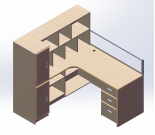 2办公椅620*530*9701、规格：620*530*970mm2、椅面采用环保网布，网布色泽亮丽、阻燃、防污、耐磨性强；座垫采用高密度、高回弹PU定型发泡海绵，密度≥45kg/cm3,软硬适中，回弹性能好，不变形；座垫依据人体工学原理设计，采用1.5MM夹板八层垫压成成型，成型板材约12MM，板材承受力达150KG，弓型架为实心钢筋。张371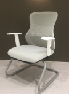 3打印机柜600*400*600柜体基材采用18mm厚度的E1级绿色环保三聚氰胺板，耐划，坚固、美观，具有防火、防潮、耐磨、硬度高、易去污，可长期保持整洁等优点。所有板材均经过防虫、防腐等化学处理，符合国家绿色环保板材要求，达到国际握钉力测试标准；采用不锈钢五金配件；个12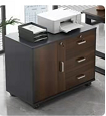 4课桌椅 （核心产品）课桌650*450*630-780A.面板：1、材质：采用符合国家标准的ABS耐冲击新料一体射出成型，通过采用经UV工艺处理的木纹整体包覆使表面具有具有原木色调及花纹，确保表面耐脏、耐磨、光洁美观，四周及底部完全无毛边，光滑安全。2、尺寸：650mm*450mm。3、功能：(A)靠胸前处有一内弧造型设计。(B)面板正前方设有一笔槽，(C)面板左右有不妨碍手臂之防滑挡条。(D)表面纹理处理，不反光。4、面板底部有强化承重之设计。镶入不少于两支强化承重方管。5、耐冲击强度：平均冲破能力达到15J以上。                         B.书包斗：1.材质：采用符合国家标准的PP耐冲击一级新料一体射出成型，强韧而不脆裂；2.形状：书包斗呈“凹”字倒置状.中间部位可平放书本，左右两边部位可竖放书本，便于学生将书本分门别类。桌斗下方有ABS材质抽屉设置，便于学生放置橡皮、圆规、计算器等小微物品。3.尺寸：外围尺寸550*345*240mm,左右两侧内净高225mm，中间内净高115mm。                                                               4.功能:(1)书包斗底部有排水槽缝，槽缝数量≥28条，每条槽缝长度为55mm。                                                                         C.桌钢架：1、材质及形状：椭圆形钢管。2、结构：桌架拆装式，钢管尺寸：37*68*1.2mm；25*54*1.2mm；组装横档采用25.54*1.2mm扁圆管,桌脚采用30*60*1.2mm椭圆管,压弯工艺；采用θ16*1.2mm圆管边框，材料为金属网格，网格采用钢丝直径不小于4mm纵向焊接；采用全周满焊焊接而成，结构牢固，长期使用也不会产生摇晃、松散的现象。3、表面涂装：桌架焊接后，表面须经静电粉末喷涂。长时间使用也不会产生表面漆剥落现象。4、高度调节：旋钮调节                                                                      D.脚垫：材质：采用环保级PP加耐磨纤维塑料一体射出而成，耐磨抗老化。长期使用不脱落，贴合体型设计。套1646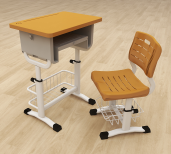 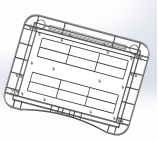 4课桌椅 （核心产品）课椅430*380*380-460A.靠背：1、材质采用符合国家标准的PP耐冲击一级新料一体射出成型，通过采用经UV工艺处理的木纹整体包覆使表面具有原木色调及花纹，确保表面耐脏、耐磨、光洁美观；色调与花纹与桌面保持一致。2、尺寸：410mm*280mm*60mm。3、外观：表面麻面或纹理处理，不反光。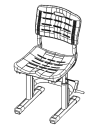 4、与课桌同色。设有通风孔（80mm*6mm）及手提口。5、靠背两侧有半镂空设计，模具一体成型，两列半镂空之间距离为300mm。6、单列半镂空尺寸:27mm*270mm。7、单列半镂空由24个间隔组成。                                                 B.坐垫：1、采用符合国家标准的PP耐冲击一级新料一体射出成型，通过采用经UV工艺处理的木纹整体包覆使表面具有原木色调及花纹，确保表面耐脏、耐磨、光洁美观；色调与花纹与桌面保持一致。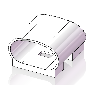 2、尺寸：430mm*380mm*67mm。3、外观：表面麻面或纹理处理，不反光。4、设计：符合人体工程学弧形设计，久坐舒适。5、与课桌同色。设有15条阵列排布通风孔（80mm*6mm）。                                   C.椅钢架：1、材质及形状：椭圆形管材。2、结构：椅架拆装式组，钢管尺寸：37*68*1.2mm；25*54*1.2mm；组装横档采用25.54.1.2扁圆管,椅脚采用30*60*1.2mm椭圆管，压弯成型；采用全周满焊焊接而成，结构牢固，长期使用也不会产生摇晃、松散的现象3、表面涂装：椅架焊接后，表面须经静电粉末喷涂。长时间使用也不会产生表面漆剥落现象。4、高度调节：旋钮调节                                                                      D.脚垫：材质：采用环保级PP加耐磨纤维塑料一体射出而成，耐磨抗老化。长期使用不脱落， 贴合体型设计。套16465讲台1100*750*11001：箱体采用复合材料一体成型技术，分体式设计。材料：2—1.2mm冷轧钢板，     桌面、扶手采用20mm橡木材料表面做防划耐磨处理。2：讲台规格：（长）1100*（深）750*（高）*1100 单位：毫米3：工艺：讲台采用分体式结构流线型设计美观大方，主要部件采用一次成型技术和组件防刮伤工艺，整体采用激光无痕焊接，柜体边角采用流线圆弧设计，更好保护学生的安全，材料经过酸洗、磷化、除锈、防腐，静电喷涂处。   4、前、后门使用双卡锁具有极强的抗冲击力提高了设备安全性，LOGO装饰板，独特的开合式前门设计，不用打开前门即可使用计算机光驱播放，柜体内部采用国际英制标准机架设计确保通用性，要求讲台只用一把锁实现全部控制。个63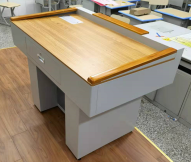 6软木板4000*1200软木板，镀锌板十瓦楞纸十K丅板十软木纸十绿麻布。四周边框用豪华型铝边框。包角ABS工程塑料。外框尺寸，4000*1200mm块56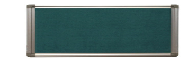 7教室地台4800*1000*150台身采用30*30*1.5mm钢管作为骨架，四周及面采用25mm厚橡木板制作，面层采用1.2mm实木复合地板铺置成型，表面抗磨抗压，环保无味，四周边角采用铝合金包边，美观大方。张56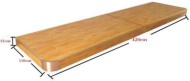 8阅览桌2400*1000*750采用白橡木实木制作，厚度40mm。桌脚尺寸60*60mm，与立水衔接出造型美观可爱、结构稳固结实，为面板提供稳固支撑力，承重实木脚粗细有致，身姿挺拔，提供稳固支撑，同时增添造型美感。油漆：木器专用环保聚脂漆，采用自动喷涂线密闭油饰，五底三面，透明度高，附着力强，色泽美观，不变色，光滑耐磨，手感好,漆膜硬度达2H以上，符合GB18581-2009标准。张18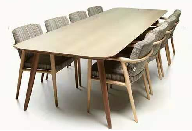 9阅览椅620*530*970采用白橡木实木制作，全榫卯结构。油漆：木器专用环保聚脂漆，采用自动喷涂线密闭油饰，五底三面，透明度高，附着力强，色泽美观，不变色，光滑耐磨，手感好,漆膜硬度达2H以上，符合GB18581-2009标准。张168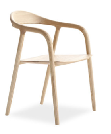 10椅子560*437*8301.材质：采用白橡木实木，榫卯结构，结实牢靠。木质纹理通达清晰，外观鲜明光亮。木蜡油特殊处理，防止虫蛀，腐烂，开裂。                                                    2，高密度回弹海绵填充；3.采用棉麻布料。张14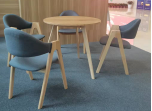 11会客桌Φ800*7501.材质：采用白橡木实木，榫卯结构，结实牢靠。木质纹理通达清晰，外观鲜明光亮。木蜡油特殊处理，防止虫蛀，腐烂，开裂。                                      张2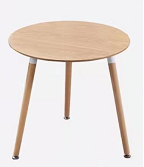 12茶几800*800*750面板：采用橡胶木指接板实木制，表面采用白色烤漆制作；                                                木架：采用橡胶木指接板实木制，采用水性漆，经五底三面油漆工艺处理。五金配件：采用五金配件，连接牢靠，经久耐用。个2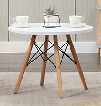 13藤椅常规 藤编工艺，PE编藤材质，坚韧耐用，韧性强，抗撕裂，防水防嗮，方便清洗。方木铝合金框架，铝合金材质硬度强，古铜色木纹，防水防潮不生锈。底部井字加固承重性强。张8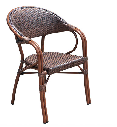 14茶几直径600 钢化玻璃桌面，抗压性强，耐高温。桌面四周铝合金包边，不易破碎，易清洗，防嗮、防水、不生锈，耐腐蚀。桌脚为加厚铝合金框架，结构稳固，不易生锈。张4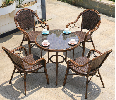 15阅览桌2200*1400*750采用白橡木实木制作，厚度40mm。桌脚尺寸60*60mm，与立水衔接出造型美观可爱、结构稳固结实，为面板提供稳固支撑力，承重实木脚粗细有致，身姿挺拔，提供稳固支撑，同时增添造型美感。油漆：木器专用环保聚脂漆，采用自动喷涂线密闭油饰，五底三面，透明度高，附着力强，色泽美观，不变色，光滑耐磨，手感好,漆膜硬度达2H以上，符合GB18581-2009标准。张316计算机学生桌1500*600*7501、桌面板材质说明：面板基层采用防水，防潮,防火,耐高温25mm厚多层板热压成型，贴三聚氰胺饰面纸，耐划，坚固、美观、产品完全符合国家标准，其甲醛释放量为零。桌面封边条：采用厚度≥2.0mm耐老化PVC封边条封边，甲醛释放量达到国家环保水平。2、桌架：采用铝合金经模具压注成形，壁厚为T3.1mm。其上节为30*325mm椭圆形长方形，下节采用30*400mm长方形,高度30*725mm一次性压注成形，喷涂采用静电喷塑高温固化，使涂层与金属表面的附着力更强，不易腐蚀，不易脱落。烤漆粉经过专业机构检测，符合国家安全标准。具体用料及规格由投标方科学合理设计，结构牢固，协调美观。              3. 桌面支撑杆底部安装防损护套，护套采用ABS工程塑料一次注塑成型，地脚面安装有防损护套，护套采用ABS工程塑料一次注塑成型。4.前挡板、旁板材质：采用冷轧钢板冲压星形孔等距离排布，自然冷式散热设计，美观大方。5、桌脚垫：前支撑脚脚底均须设置防滑及防噪音的ABS塑料脚。张116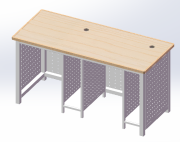 17资料柜850*390*1850850*390*1850，材质：采用宝钢冷轧钢板、厚度≥0.8mm，经模具化钣金流水线精工而成。耐压、强度大、抗冲击不易变形。喷塑材料采用绿色环保型粉沫，对人体及周围环境不产生危害，无毒、无副作用，使用时无异味。链接标准件（镀锌）、支撑加固辅件耐磨耐压，硬度满足称重要求。五金件及其他配个2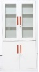 18储存架1200*450*2000全钢结构：钢材（钢管、铁板）为主材,主立柱选用80*40*0.8横梁采用60*40*0.8异型钢材，每个器材架设计5层层板，层板采用0.6冷轧板，每层承重200kg，焊接处采用二氧化碳气体保护焊焊接,焊接点平整,无气泡,无虚焊,无脱焊，所有钢制件表面经除油、去锈、磷化（磷化液的磷酸锌含量≥8%）、表面除油、去锈、磷化、环氧树脂粉末(防腐）经过高温固化后，在表面形成一层保护层，环氧树脂保护层具有耐腐蚀，不散发有害气体等特性（环氧树脂涂料抗菌性能为I级，符合抗菌涂料国家标准），喷粉涂层单面厚度70~110um，涂层膜厚度均匀，内外一致，色泽均匀，光滑平整，无流痕、接痕、裂痕、划痕、气泡、色差、杂质。 电喷涂粉末附着力符合要求；硬度（耐磨性）为普通硝基漆的100倍以上，达到GB6739-86标准中的2H要求；耐腐蚀性（盐酸实验）GB1771-91大于500小时整间器材室设计合理排放。组36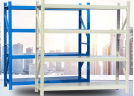 19课桌1300*500*7501.面板材质基层采用25mm厚防水，防潮,防火,耐高温多层板热压成型，产品完全符合国家标准，其甲醛释放量为零。表面采用耐磨、耐高温、耐剐、抗渗透、容易清洁、防潮、不褪色、白板热压。封边条：采用厚度≥2.0mm耐老化PVC封边条封边，甲醛释放量达到国家环保水平。2、桌架：采用铝合金经模具压注成形，壁厚为T3.1mm。其上节为30*60mm椭圆形长方形，桌架底座采用50*55mm椭圆形铝合金注压, 立柱跟下底座中间留空，安装自动化固定件 。桌架底座固定4个50MM黑色尼龙脚轮，经过五万次来回阻力疲劳测试无破裂                                                                             3.喷涂采用静电喷塑高温固化，使涂层与金属表面的附着力更强，不易腐蚀，不易脱落。烤漆粉经专业机构检测，符合国家安全标准。具体用料及规格由投标方科学合理设计，结构牢固，协调美观。                                                                                4，功能：当桌面打开使用，黑色尼龙脚轮自动固定锁死，不需要人工固定，当桌面收纳起来，黑色尼龙脚轮自动松开，可以自由推动收纳且收纳并排在一起。套28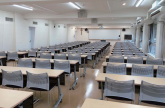 20课椅440*450*4501、椅面：椅座板外形尺寸科学合理设计，符合国家标准。材质采用工程塑料成型，弧曲面设计。椅背板外形尺寸由投标方科学合理设计，符合国家标准，材质采用工程塑料中空吹塑成型，椅背设计提手，方便移动。背板弧度及曲线完全按人体工程学设计，贴合人体背部。2、椅架：主管采用20*40*1.8mm铝材扁圆管、椅座边管采用20*40*1.8mm铝材扁圆管，下拉撑管采用20*40*1.8mm铝材扁圆管，椅架为“弓”型，平脚设计，与桌架相配套，具体用料及规格由投标方科学合理设计，结构牢固，协调美观。3, 椅面尺寸规格，380*403椅靠背430*2504、椅脚垫：支撑脚脚底前后（即封头）均须设置防滑及防噪音的ABS 塑料脚垫。5.铝架焊接经除油除锈，并符合国家标准；组装桌面板、凳面板、椅面板与钢架组装后，应牢固、可靠；全部采用安全螺帽，安全防挂；材料、工艺、漆膜理化性能、力学性能、安全卫生要求都必须符合国家相关标准。焊接质量达到：(1)无灰渣、气孔、焊瘤；(2)无脱焊、虚焊、焊穿；(3) 精细打磨，光洁平整。(1)外观铝材表层处理采用静电喷塑。涂层均匀牢固，无流挂、气泡等；(2)铝材喷涂经静电喷塑，高温烘烤，。(3)桌椅颜色相配套。张56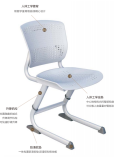 21美术桌D602*W506*H7251.尺寸：D602*W506*H725mm；2.材质：曲木板桌面+铝管；3.工艺：桌面采用E1级多层曲木板高频热压而成；面板厚度18mm；前挡板高度280mm；面贴环保防火板；桌腿铝管直径20mm;前横杆直径12mm；可采用电镀工艺，长时间使用也不会产生表面漆剥落现象，前脚垫直径32mm椭圆形PP一体成型，后脚垫62*76mmPA一体成型，调整脚尺寸：直径28mm。4.功能：时尚简约，面板可水平及倾斜，倾斜时可做画架使用，抽斗采用塑料一体成型结构，抽屉翻转后可做前挡板，是一款多用途桌子。张52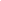 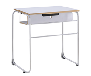 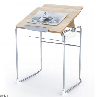 22美术椅440*450*4501、椅面：椅座板外形尺寸科学合理设计，符合国家标准。材质采用工程塑料成型，弧曲面设计。椅背板外形尺寸由投标方科学合理设计，符合国家标准，材质采用工程塑料中空吹塑成型，椅背设计提手，方便移动。背板弧度及曲线完全按人体工程学设计，贴合人体背部。2、椅架：主管采用20*40*1.8mm铝材扁圆管、椅座边管采用20*40*1.8mm铝材扁圆管，下拉撑管采用20*40*1.8mm铝材扁圆管，椅架为“弓”型，平脚设计，与桌架相配套，具体用料及规格由投标方科学合理设计，结构牢固，协调美观。3, 椅面尺寸规格，380*403椅靠背430*2504、椅脚垫：支撑脚脚底前后（即封头）均须设置防滑及防噪音的ABS 塑料脚垫。5.铝架焊接经除油除锈，并符合国家标准；组装桌面板、凳面板、椅面板与钢架组装后，应牢固、可靠；全部采用安全螺帽，安全防挂；材料、工艺、漆膜理化性能、力学性能、安全卫生要求都必须符合国家相关标准。焊接质量达到：(1)无灰渣、气孔、焊瘤；(2)无脱焊、虚焊、焊穿；(3) 精细打磨，光洁平整。(1)外观铝材表层处理采用静电喷塑。涂层均匀牢固，无流挂、气泡等；(2)铝材喷涂经静电喷塑，高温烘烤，。(3)桌椅颜色相配套。张52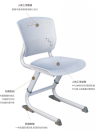 23教师台1600*700*750mm 一：材质及技术参数：1.整体材质采用水曲柳，木质坚韧抗腐蚀能力强。强度和硬度都比较适中适合用来制作雕刻家具，纹理清晰流畅整体效果简洁大方，采用榫卯结构，结实牢靠，木质纹理通达清晰，外观鲜明光亮；油漆处理：底层打磨刷底漆，6遍找平点涂处理，表面经过环保漆仿古喷涂，亚光永不退色。保养处理：经过打蜡特殊处理，防止虫蛀，腐烂，开裂；2.结构：采用榫卯结构，由立柱、横梁、顺檩等主要构件建造而成，各个构件之间的结点以榫卯相吻合，构成富有弹性的框架。                                                      3.底部配仿古柜方便多媒体设备放置和穿线。                                                                                                                                                                 张2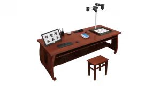 24官帽椅600*480*1160mm一：材质及技术参数：1.整体材质采用水曲柳，木质坚韧抗腐蚀能力强。强度和硬度都比较适中适合用来制作雕刻家具，纹理清晰流畅整体效果简洁大方，采用榫卯结构，结实牢靠，木质纹理通达清晰，外观鲜明光亮；油漆处理：底层打磨刷底漆，6遍找平点涂处理，表面经过环保漆仿古喷涂，亚光永不退色。保养处理：经过打蜡特殊处理，防止虫蛀，腐烂，开裂；2.结构：采用榫卯结构，由立柱、横梁、顺檩等主要构件建造而成，各个构件之间的结点以榫卯相吻合，构成富有弹性的框架。                                                                                                                                       张2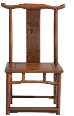 25学生书法桌1400mm*600mm*760mm一：材质及技术参数：1.整体材质采用水曲柳，木质坚韧抗腐蚀能力强。强度和硬度都比较适中适合用来制作雕刻家具，纹理清晰流畅整体效果简洁大方，采用榫卯结构，结实牢靠，木质纹理通达清晰，外观鲜明光亮；油漆处理：底层打磨刷底漆，6遍找平点涂处理，表面经过环保漆仿古喷涂，亚光永不退色。保养处理：经过打蜡特殊处理，防止虫蛀，腐烂，开裂；2.结构：  采用榫卯结构，由立柱、横梁、顺檩等主要构件建造而成，各个构件之间的结点以榫卯相吻合，构成富有弹性的框架                                                                                                                                                                        张48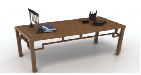  26学生书法凳360mm*270mm*450mm一：材质及技术参数：1.整体材质采用水曲柳，木质坚韧抗腐蚀能力强。强度和硬度都比较适中适合用来制作雕刻家具，纹理清晰流畅整体效果简洁大方，采用榫卯结构，结实牢靠，木质纹理通达清晰，外观鲜明光亮；油漆处理：底层打磨刷底漆，6遍找平点涂处理，表面经过环保漆仿古喷涂，亚光永不退色。保养处理：经过打蜡特殊处理，防止虫蛀，腐烂，开裂；2.结构：  采用榫卯结构，由立柱、横梁、顺檩等主要构件建造而成，各个构件之间的结点以榫卯相吻合，构成富有弹性的框架。        张96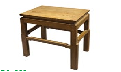 27美术椅440*450*450、靠背要求：                                                                                                                            1.材质：采用PP耐冲击塑料一级材料一体注塑成型，四周及底部完全无毛边，光滑安全，光洁美观.2.尺寸≥220*425mm。靠背支撑钢管：32*2.0mm圆钢管。3.重点保护脊椎仿生人体工学设计：椅背中间有内凹式曲线弧度设计，能很好的支撑着正背部脊椎，使其免于侧弯，起到重点保护座者脊椎的作用。4.椅背设计多孔设计，有利使用者背部空气流通，提高使用舒适感。                                                                                5.椅背上方正中设有≥85*30mm椭圆形内孔，起到方便使用者提拎椅子的作用。二、坐垫要求：1.材质：采用PP耐冲击塑料一级材料一体注塑成型，四周及底部完全无毛边，光滑安全，光洁美观.2.尺寸≥425*380mm。座垫支撑钢管：32*2.0mm圆钢管。3.椅面采用人体工程学设计，坐垫中间有内凹式设计，坐垫前端设计有圆弧设计，能让臀部自动与座垫完美舒适结合，借此有效分解自身动力，减缓久坐疲劳。                                                                                                                                 4.坐垫设计多孔设计，有利使用者臀部空气流通，提高使用舒适感。三、脚架：1.规格：升降上管32*2.0mm圆铝管;升降下管38*2.0mm圆铝管，升降下管用20*4.*1.2mm椭圆管经二氧化碳保护焊焊接，上下管之间采用PP材质中承衬套过渡连接。靠背管32*2.0mm圆铝管。2.表面涂装：铝管架满焊接完成后，喷塑后高温烘烤。四、脚垫要求采用PP材料。                                                                                                                五.可升降，螺丝调节,螺丝调节位设置在升降下管38*2.0mm圆铝管上方位置。张52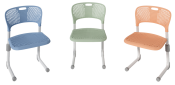 28操作台2400*1000*750桌面50MM                                                                               1：板材质说明：采用E1级绿色环保型三聚氰胺板，经过防虫防腐处理，纹理清晰，自然美枫色，密度700KG/M3,甲醛释放量为零，贴三聚氰胺饰面纸，耐划，坚固、美观、产品完全符合国家标准。桌面封边条：采用厚度≥2.0mm耐老化PVC封边条封边，甲醛释放量达到国家环保水平。                                                                               2： 台身以耐腐蚀的铝镁合金环保铝材为主框架，型材采用50*50*1.25、33*40*1.25,型材表面经防腐环氧树脂粉末喷涂，具有耐腐蚀，不散发有害气体等特性 ，涂层单面厚度70~110um，涂层膜厚度均匀，内外一致，色泽均匀，光滑平整，无划痕、无气泡、无杂质。型材采用40*40*40锌合金连接件连接，型材、连接件材料质地较硬、不易变形，易清洁打理。张6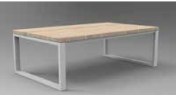 29展示柜1000*450*2000材质：：采用E1级板，厚度18mm,基材采用环保实木多层板，贴三聚氰胺饰面纸，耐划，坚固、美观、产品完全符合国家标准，其甲醛释放量为零，pvc封边制作。五金件采用液压铰链，缓冲效果是普通铰链的五倍；2.功能：内置置物抽屉方便物品分类收纳，采用玻璃柜门，收纳物件清晰明了，可调节层板，方便于各类大小物件的摆放，适合大小规格器材收纳。个6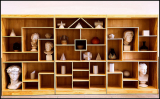 30器材柜1000*450*2000材质：：采用E1级板，厚度18mm,基材采用实木多层板，贴三聚氰胺饰面纸，耐划，坚固、美观、产品完全符合国家标准，其甲醛释放量为零，pvc封边制作。五金件采用液压铰链，缓冲效果是普通铰链的五倍；2.功能：内置置物抽屉方便物品分类收纳，采用玻璃柜门，收纳物件清晰明了，可调节层板，方便于各类大小物件的摆放，适合大小规格器材收纳。个4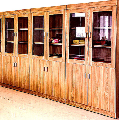 31晾画架460*340*9701.材质及形状：圆型钢管。                                                    2.框架采用Φ30MM，厚度1.5MM,采用满焊焊接而成，结构牢固,长期使用也不会产生摇晃、松散的现象。层架采用4MM折弯而成。每一层内部都预留有小弹簧，保护不会损坏画作，每一层可以折叠。层数为25层。3.表面塗裝：焊接完成之钢管架，经高温粉体烤漆。长时间使用也不会产生表面漆剥落现象。                                                                                        4.脚轮采用尼龙材料，承重量大。直径50㎜。带刹车自动装置，可锁住轮子防止滑动。个2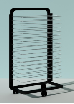 32讲台1450*600*10121.尺寸：1450*600*1012mm;2.材质：18mm厚实木多层板+钢制柜体3.工艺：柜体采用三维立体激光微缝切割，柜体一体成型，箱体精密度和牢固度强，经高温粉体烤漆，长时间使用也不会产生表面漆剥落现象。面板基层采用防水，防潮,防火,耐高温25mm厚多层板热压成型，贴三聚氰胺饰面纸，耐划，坚固、美观、产品完全符合国家标准，其甲醛释放量为零。桌面封边条：采用厚度≥2.0mm耐老化PVC封边条封边，甲醛释放量达到国家环保水平。4.功能：桌面角度可调整，柜体预留智能信息终端设备孔位及空间，底部配置轮子，方便移动。张5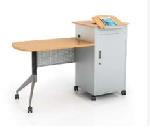 33学生椅450*550*735A. 椅背：1.材质：采用PP塑料一体射出成型，不得采用回收料生产。2.椅背套钢管整体尺寸：长450mm×宽195mm。椅背中间拉手尺寸375mm*125MM3.功能：靠背曲线得需契合人体脊柱的弯曲度，可承托背部。同时椅背整体拉手部分必须是圆弧形，方便提拉时不伤到手。B. 坐垫：1.材质：采用PP塑料一体射出成型。不得采用回收料生产。2.尺寸：395mm×405mm。3.功能：坐垫宽阔厚实，弧形塑臀，坐垫整体得需采用边凹内陷设计，座垫下预留多个透气孔，座垫可拆卸，可以在坐垫上随时增加软坐垫，一款多用型，塑料座垫方便整理打扫，软垫增加弹性保持舒适度，坐垫后端采用一弧形凸块设计。托住人体尾椎部分，尾椎不承受空的支撑，座面可翻动，方便水平叠放，节省空间。可调节的个人化工作桌面，PP塑料写字板，写字板尺寸300*420MM,方便培训A3纸时使用，开放式的座位设计，提供便捷的带挂包功能扶手，写字板可360度旋转，疲劳，完成符合人体工程学设计C.椅架钢架：1.材质及形状：采圆钢管，一次弯管成型，结构得需牢固，长时间使用不得产生摇晃、松散的现象。2.尺寸：钢管为&22×厚2.5mm；3.表面涂装：钢管管采用高温烤漆工艺；坐垫底部支撑铁管焊接完成后的钢管架，表面需经酸洗、脱脂、磷化处理。外表采一级颗粒粉末，经高温粉体烤漆，不得有刮伤货脱漆现象。涂层需无漏喷、锈蚀；涂层需光滑均匀，色泽一致，需无流挂、疙瘩、皱皮、飞漆等缺陷。涂层需平整光滑、清晰，需无明显粒子、涨边现象。4.功能：坐垫座面可翻动，方便水平叠放，节省空间。可调节的个人化工作桌面，坐垫下跟钢架连接处预留塑料垫片，垫片尺寸135*20MM,方便坐垫翻下钢架不跟椅架相碰，避免椅架油漆脱落。椅架采用前小后宽设计，方便水平插接，节省收纳空间。椅架后架装有软性塑料，避免椅架收起时碰到油漆，尺寸45*25MM.方便。简洁。 不带轮子 （见下图收合后造型图）。D管套：1.材质：采PP塑料一级新料一体射出成型，不得采用回收料生产。张156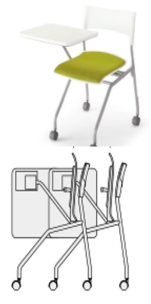 34合唱台D1220*W1150*H6101.尺寸：三层尺寸D1220*W1150*H610mm；每层台阶款宽380mm，高200mm；2.材质：高密度PE；3.工艺：吹塑制作，材质轻，耐磨抗压，抗氧化功能强，长期使用也不会产生开裂现象，硬度和强度高，吸水性小，优良的电绝缘性，耐寒；4.功能：合唱台台阶可翻转设计，可调整为两层合唱台也可以变为一个整体的小舞台，侧面轮子设计方便推移。个6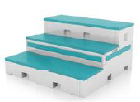 35鞋柜4100*400*600柜面板材质说明：面板基层采用防水，防潮,防火,耐高温25mm厚多层板热压成型，贴三聚氰胺饰面纸，耐划，坚固、美观、产品完全符合国家标准，其甲醛释放量为零。封边条：采用厚度≥2.0mm耐老化PVC封边条封边，甲醛释放量达到国家环保水平。                柜体采用18mm厚度的环保E1级绿色环保三聚氰胺板，耐划，坚固、美观，具有防火、防潮、耐磨、硬度高、易去污，可长期保持整洁等优点；所有板材均经过防虫、防腐等化学处理，符合国家绿色环保板材要求，达到国际握钉力测试标准；采用五金配件。组2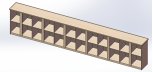 36衣柜1600*500*2000材质：：采用E1级板，厚度18mm,基材采用实木多层板，贴三聚氰胺饰面纸，耐划，坚固、美观、产品完全符合国家标准，其甲醛释放量为零，pvc封边制作。五金件采用不锈钢液压铰链，缓冲效果是普通铰链的五倍；个4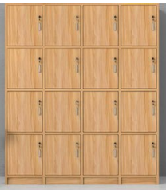 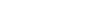 37挂衣柜1000*500*2000柜体采用铝合金圆管做支架，横杆采用铝合金挂衣杆，两边配搭扣，方便挂杆悬扣，四周配挂帘，挂帘采用无纺布，布艺顺畅自然，不褶皱，不起球，易清洁。个3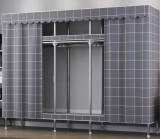 38边台3500*600*8001：板材质说明：采用E1级绿色环保型三聚氰胺板，经过防虫防腐处理，纹理清晰，自然美枫色，密度700KG/M3,甲醛释放量为零，贴三聚氰胺饰面纸，耐划，坚固、美观、产品完全符合国家标准。桌面封边条：采用厚度≥2.0mm耐老化PVC封边条封边，甲醛释放量达到国家环保水平。                                                                            2： 台身以耐腐蚀的铝镁合金环保铝材为主框架，型材采用50*50*1.25、33*40*1.25,型材表面经防腐环氧树脂粉末喷涂，具有耐腐蚀，不散发有害气体等特性 ，涂层单面厚度70~110um，涂层膜厚度均匀，内外一致，色泽均匀，光滑平整，无划痕、无气泡、无杂质。型材采用40*40*40锌合金连接件连接，型材、连接件材料质地较硬、不易变形，易清洁打理。张3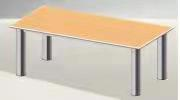 39边台3800*600*8001：板材质说明：采用E1级绿色环保型三聚氰胺板，经过防虫防腐处理，纹理清晰，自然美枫色，密度700KG/M3,甲醛释放量为零，贴三聚氰胺饰面纸，耐划，坚固、美观、产品完全符合国家标准。桌面封边条：采用厚度≥2.0mm耐老化PVC封边条封边，甲醛释放量达到国家环保水平。                                                                               2： 台身以耐腐蚀的铝镁合金环保铝材为主框架，型材采用50*50*1.25、33*40*1.25,型材表面经防腐环氧树脂粉末喷涂，具有耐腐蚀，不散发有害气体等特性 ，涂层单面厚度70~110um，涂层膜厚度均匀，内外一致，色泽均匀，光滑平整，无划痕、无气泡、无杂质。型材采用40*40*40锌合金连接件连接，型材、连接件材料质地较硬、不易变形，易清洁打理。张1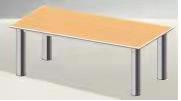 40边台4200*600*8001：板材质说明：采用E1级绿色环保型三聚氰胺板，经过防虫防腐处理，纹理清晰，自然美枫色，密度700KG/M3,甲醛释放量为零，贴三聚氰胺饰面纸，耐划，坚固、美观、产品完全符合国家标准。桌面封边条：采用厚度≥2.0mm耐老化PVC封边条封边，甲醛释放量达到国家环保水平。                                                                              2： 台身以耐腐蚀的铝镁合金环保铝材为主框架，型材采用50*50*1.25、33*40*1.25,型材表面经防腐环氧树脂粉末喷涂，具有耐腐蚀，不散发有害气体等特性 ，涂层单面厚度70~110um，涂层膜厚度均匀，内外一致，色泽均匀，光滑平整，无划痕、无气泡、无杂质。型材采用40*40*40锌合金连接件连接，型材、连接件材料质地较硬、不易变形，易清洁打理。张3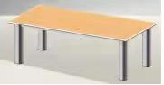 41储存架1200*450*20001.货架原材料为环保钢材2. 框架由立柱、拉杆及底座组成；框架高度为2000mm，货深度为450mm，最大承重为1.1吨。  立柱采用厚度为2mm的环保钢材，经辊轧成C型材，共有13个折弯面，截面尺寸为90*71，在折弯边上每隔50mm有冲压孔立柱正面的每隔75mm的扇形孔用以支臂与龙门梁的连接（立柱截面见立柱附图）。 横梁与立柱的连接均采用卡扣连接。                                              3.每一层有2块层板，厚度为0.8mm，每一块层板有4根加强筋，确定每一块层板的承重。规格尺寸：1200*450*2000mm组16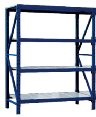 42货柜900*400*1800规格：900*400*1800mm  材质：采用冷轧钢板，经模具化钣金流水线精工而成。耐压、强度大、抗冲击不易变形。喷塑材料采用绿色环保型粉沫，对人体及周围环境不产生危害，无毒、无副作用，使用时无异味。链接标准件（镀锌）、支撑加固辅件耐磨耐压，硬度满足称重要求。五金件及其他配件均选用钢制办公家具专用配件，环保、耐磨、触摸面光滑，边角无刺尖个4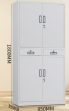 43三人位沙发2000*900*7001、饰面：选用头层牛皮，色泽均匀、自然富有光泽2、海棉：采用一次性环保成型高密度海绵，压膜量达到国家现行阻燃标准3、椅架：采用橡胶木实木，木材含水率要达到10%以内,预防今后变型、开裂；所有材料均经过防虫、防腐、烘干等处理4、油漆：采用环保油漆，面漆为（PU）双成份聚氨酯漆，底漆为（PE）不饱和聚酯漆。漆膜硬度达2H~3H之间。色泽美观光滑耐磨、手感好。5、油漆工艺：底着色油漆工艺，经五底三面磨退工艺处理张1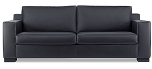 44会议椅500*560*820A. 椅背：1.材质：采用ABS一体成型，不得采用回收料生产。2.椅背支撑采用铝合金管。3.功能：靠背曲线得需契合人体脊柱的弯曲度，可承托背部。B. 坐垫：1.材质：采用ABS一体成型，不得采用回收料生产。2.椅架及坐垫底盘采用铝合金管支撑。                                                                        3.功能：坐垫宽阔厚实，弧形塑臀，可以在坐垫上随时增加软坐垫，一款多用型，塑料座垫方便整理打扫，软垫增加弹性保持舒适度。托住人体尾椎部分，尾椎不承受空的支撑，座面可翻动，方便水平叠放，节省空间。把32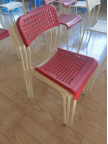 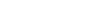 45就诊凳常规1、凳面为ABS材质。2、凳面尺寸：30cm×2.5cm。3、五个万向轮。                                                        张2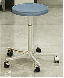 46接待沙发1900*800*880内框架：实木白橡木框架；                                                                                                                                                                           海绵：靠背为35密度高回弹切割新棉，坐垫为45密度高回弹切割新棉 ，承重弹力结构：靠背装钉环保多条橡筋，坐垫为标准间距蛇形簧+平衡环保橡筋+面布；                                                                                                                         面料：采用棉布面料； 易清洁，不易变形。                                                                                                              个1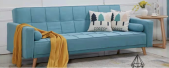 47医务柜1000*500*20001. PP材质2. 柜体：侧板、顶底板采用改性PP材料增加强度，注塑模一次性成型，表面沙面和光面相结合处理,保证柜体之坚固及密封性，耐腐蚀性强。3. 下储物柜门：内框采用改性PP材质注塑模一次成型, 外嵌4.6mm厚钢化烤漆玻璃4. 上柜视窗们：内框采用改性PP材质注塑模一次成型, 外嵌4.6mm厚钢化烤漆玻璃，中间烤漆镂空制作。5. 层板：上部配置两块活动层板，下部配置一块活动层板，层板全部采用改性PP材质注塑模一次成型，表面沙面和光面相结合处理，四周有阻水边，底部镶嵌钢质横梁，承重力强。整体设计为活动式，可随意抽取放在合适的隔层，自由组合各层空间。 6. 门把手：采用经过改性PP材质注塑模一次成型，与柜门平行，开启方便。7. 门铰链：采用经过射出成型的PP材料制成，耐腐蚀性好。8. 螺丝：PP材质，可选不锈钢304材质9. 备注 ：可以用于各种腐蚀性化学品的储存，如硫酸、盐酸、硝酸、乙酸、硫磺酸等个3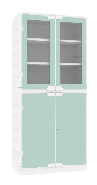 48医疗床2000*900*500床体尺寸：2000*900*500mm；材质：床头床尾采用塑料一体成型，保证安全性。铝合金扶栏，可以折叠，方便人上下床。坐垫：海绵采用一次成型高弹力定型原生海棉，密度60KG/M6；采用抗氧透气高纤皮。底板采用E1级松木板面板。张2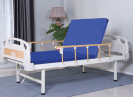 49医用屏风隔断宽2000四扇，展开2米宽。高度1米8。全不锈钢框架不易腐蚀、损坏，屏风布为涤纶加棉防水布，采用魔术贴贴合，安装简易，拆洗方便透气性强，万向轮设计，推动灵活，移动方便，扇2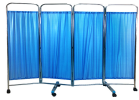 50文件柜900*400*1800规格：900*400*1800mm  材质：采用0.8mm厚冷轧钢板，经模具化钣金流水线精工而成。耐压、强度大、抗冲击不易变形。喷塑材料采用绿色环保型粉沫，对人体及周围环境不产生危害，无毒、无副作用，使用时无异味。链接标准件（镀锌）、支撑加固辅件耐磨耐压，硬度满足称重要求。五金件及其他配件均选用钢制办公家具专用配件，环保、耐磨、触摸面光滑，边角无刺尖个7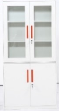 51密集架900*570*2400基材：采用2.0-3.0mm钢板经冲压、折弯而成。配上传动装置，表面高温静电粉沫喷塑。配有手摇转盘，安全锁、总锁，目录标示牌等。配置安全电脑板。   立柱：1.5mm ，面板：1.2mm，挂板、隔板、，架板、顶板、门板：0.8mm 底架： 3.0cm   底盘、轨道座5mm、防倾斜装置2.0-3.0mm，立板、搁板、分隔板、门框、门板、侧面板、顶板防尘板等0.8mm   链条破断力≥1800kg   精密度高，万向灵活，材料质量好，耐压与耐磨性能好   铸铁，经加工成型。立方51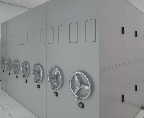 52办公桌1400*700*7501：板材质说明：采用E1级绿色环保型三聚氰胺板，经过防虫防腐处理，纹理清晰，自然美枫色，密度700KG/M3,甲醛释放量为零，耐划，坚固、美观、产品完全符合国家标准，。桌面封边条：采用厚度≥2.0mm耐老化PVC封边条封边，甲醛释放量达到国家环保水平。                                                                   2： 台身以耐腐蚀的铝镁合金环保铝材为主框架，型材采用50*50*1.25、33*40*1.25,型材表面经防腐环氧树脂粉末喷涂，具有耐腐蚀，不散发有害气体等特性 ，涂层单面厚度70~110um，涂层膜厚度均匀，内外一致，色泽均匀，光滑平整，无划痕、无气泡、无杂质。型材采用40*40*40锌合金连接件连接，型材、连接件材料质地较硬、不易变形，易清洁打理。张9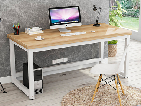 53发言台650x650x1200650x650x1200mm                                                                    面材：采用E1级胡桃木皮，木皮厚≥0.6mm，面板厚度25mm，竖片、横板厚度25mm基材：采用E1级多层板。甲醛含量≤0.6mg/L。油漆：采用水性漆，经五底三面油漆工艺处理。五金配件：采用不锈钢五金配件，连接牢靠，经久耐用张1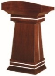 54会议桌1800*400*7601.面板材质基层采用25mm厚防水，防潮,防火,耐高温多层板热压成型，产品完全符合国家标准，其甲醛释放量为零。表面采用耐磨、耐高温、耐剐、抗渗透、容易清洁、防潮、不褪色、白板热压。桌面封边条：采用厚度≥2.0mm耐老化PVC封边条封边，甲醛释放量达到国家环保水平。 2、桌架：采用铝合金经模具压注成形，壁厚为T3.1mm。其上节为30*60mm椭圆形长方形，桌架底座采用50*55mm椭圆形铝合金注压, 立柱跟下底座中间留空，安装自动化固定件 。桌架底座固定4个50mm黑色尼龙脚轮，经过五万次来回阻力疲劳测试无破裂                                                                             3.喷涂采用静电喷塑高温固化，使涂层与金属表面的附着力更强，不易腐蚀，不易脱落。烤漆粉经专业检测，符合国家安全标准。具体用料及规格由投标方科学合理设计，结构牢固，协调美观。                                                                     4.前挡板采用符合国家标准的PE耐冲击新料一体射出成型，                                                                        5，功能：当桌面打开使用，黑色尼龙脚轮自动固定锁死，不需要人工固定，当桌面收纳起来，黑色尼龙脚轮自动松开，可以自由推动收纳且收纳并排在一起，不可采用脚采的轮子固定方式。张4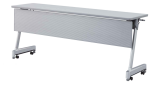 55阶梯椅450*520*7501、规格：中心距：520mm、座高：450mm、台面板高度：750mm2、站脚：采用铝合金一体压铸成型，表面作防氧化处理后，经高温喷涂处理，附着力强、抗冲击、耐腐蚀、不反锈、不褪色、经久耐用，站脚高度910mm，站脚宽度50mm，可适应150mm以下阶梯，使写字台桌面板的固定高度范围更大，更符合人体工程学；全包围式地脚钉孔，内藏式地脚螺丝，前后2个站脚安装孔与扶手在同一直线，站脚底部长度不小于340mm，站脚固定安装孔距不小于285mm，两个安装孔更利于通道顺畅，确保椅子安全稳固的固定于地面，巧妙把的固定螺丝隐藏于之下；固定螺丝可根据地面情况特定长度，外覆环保2个PP螺丝盖, 防尘、安全、美观。 3、椅背：框架上下采用1.5mm环保冷轧钢冲压成型，侧面2mm环保冷轧钢包边处理，经二氧化碳焊接成型，并经打磨、抛光、除锈磷化静电喷粉高温焗炉等工序处理，面板用不小于9mm多层旋切木皮双面压防火板，采用环保油漆和环保胶粘接，防潮、耐用、不褪色；根据人体曲线设计，保证坐感舒服。4、椅座：采用不小于15mm多层旋切木皮经模具热压成型并双面压防火板，采用环保油漆和环保胶粘接，防潮、耐用、不褪色；座板与铝合金一体压铸成型角码采用穿透方式连接，采用8mm圆柱头六角螺丝2个/角码。5、写字板：固定台面板采用高密度刨花板双面压防火板，正面做半圆边处理（与普通封直边工艺设计相比，双手长时间保持枕于桌板姿势时更加舒适），其他三面采用全自动封边机， 涂进口热溶胶，桌面宽度300mm，桌面厚度25mm，可伸缩回弹。6、回复机构：采用铝合金一体压铸成型座角码，角码表面作防氧化处理后，高温喷涂处理，附着力强、抗冲击、耐腐蚀、不生锈、不褪色、经久耐用，静音处理重力回复机构，坚固耐用，防夹手功能。张210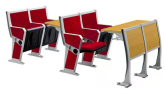 56双面书架900*450*20001.材质：侧面挡板采用EO级18mm生态免漆板，四边到圆角，层板及立柱采用冷轧钢板。 规格尺寸：450*2000mm*16mm(厚度）                                    2.尺寸：底框厚度2.0mm,立柱厚度2.0mm,立横撑厚度1.5mm,挂板厚度1.2mm，隔板厚度1.2mm，档书条厚度1.2mm，冲压成型。                                                       3.经高温粉体烤漆。烤漆粉得须经质量监督部门检测，铅、镉、汞等含量＜5mg/kg。                                                                                                         组100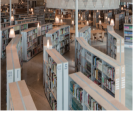 57双面矮书架900*450*12001.材质：侧面挡板采用EO级18mm生态免漆板，四边到圆角，层板及立柱采用冷轧钢板。 规格尺寸：450*2000mm*16mm(厚度）                                    2.尺寸：底框厚度2.0mm,立柱厚度2.0mm,立横撑厚度1.5mm,挂板厚度1.2mm，隔板厚度1.2mm，档书条厚度1.2mm，冲压成型。                                                       3.经高温粉体烤漆。烤漆粉得须经质量监督部门检测，铅、镉、汞等含量＜5mg/kg。                                                                                                         组12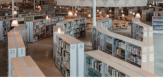 58学生阅览桌1400*700*750面板厚度40mm，底脚为50*50mm方木脚，材质为榉木实木，构架卯榫结构，稳定性强，文理清晰。油漆：木器专用环保聚脂漆，采用自动喷涂线密闭油饰，五底三面，透明度高，附着力强，色泽美观，不变色，光滑耐磨，手感好,漆膜硬度达2H以上，符合GB18581-2009标准。张9 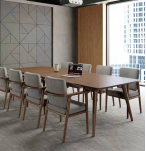 59阅览凳 常规材质及技术参数：主材：材质为榉木实木，构架卯榫结构，稳定性强，文理清晰。油漆：木器专用环保聚脂漆，采用自动喷涂线密闭油饰，五底三面，透明度高，附着力强，色泽美观，不变色，光滑耐磨，手感好,漆膜硬度达2H以上，符合GB18581-2009标准。张36 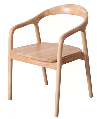 60环形沙发3000*2500内框架：采用1.2mm厚304不锈钢钢管氩弧焊焊接成型，无毛刺无焊点；                                         海绵：靠背为35密度高回弹切割新棉，坐垫为45密度高回弹切割新棉；                                                     承重弹力结构：靠背装钉多条橡筋，坐垫为标准间距蛇形簧+平衡环保橡筋+面布；                                              面料：采用羊绒布艺   沙发脚：黑色塑料防滑脚垫套1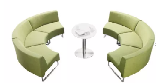 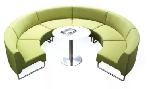 61茶几D600*850台面采用25mm厚实木多层板制作，底脚采用0.8mm厚304不锈钢材质规格尺寸：D600*850mm把3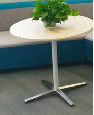 62树形书架2400*2400*2600采用上乘桃花心木实木制作，全榫卯结构，白橡木生长在干旱、高寒的高山环境，形成紧致结实的质地，防蛀防霉更耐用。面层采用环保彩色烤漆，美观大方。组1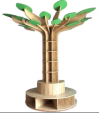 63电子阅览桌11600*1600*7501.桌面材质：基层采用防水，防潮,防火,耐高温多层板热压成型，产品完全 符合国家标准，其甲醛释放量为零。表面采用耐磨、耐高温、耐剐、抗渗透、容易清洁、防潮、不褪色、防火板。                                                       1.2.桌面封边条：封边采用相当于或高于国标2mm一级PVC同色封边条全自动化封边，不变形，手感光滑，甲醛释放量为零。                                         1.3.铝合金脚材资跟规格：采用环保铝合金经模具压注成形，壁厚为T3.9mm。表面塗裝：采用静电喷塑高温固化，使涂层与金属表面的附着力更强，不易腐蚀，不易脱落。烤漆粉经专业机构检测，符合国家安全标准。  2.铝合金脚规格：上节60x40mm椭圆形长方形，下节采用∅28mm圆管。一次性压注成形，结构牢固,长期使用也不会产生摇晃、生锈，松散的现象。铝合金脚的线槽盖板采用ABS一级新料，一体成型，                                                               3.规格：1600*1600*750。张3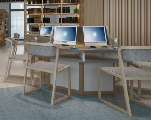 64电子阅览桌22400*1000*7502400*1000*750，1.台面面板基层采用防水，防潮,防火,耐高温25mm厚多层板热压成型，产品完全 符合国家标准，其甲醛释放量为零。表面采用耐磨、耐高温、耐剐、抗渗透、容易清洁、防潮、不褪色、防火板热压。桌面封边条：封边采用相当于或高于国标2mm一级PVC同色封边条全自动化封边，不变形，手感光滑，甲醛释放量为零。所有底柜正面应为平装嵌入式结构设计，所有钣金的表面接缝均应满焊，焊接处均应打磨平整以保持为连续的平滑表面。柜体：主框架采用50*50*1.5mm方管、焊接制作，表面经磷化处理、环氧树脂静电粉末涂装处理（涂装厚度为0.75mm）。调整脚：承重350Kg以上，以确保整体承重能力。张4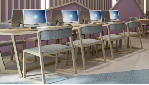 65阅览椅 常规材质及技术参数：主材：材质为榉木实木，构架卯榫结构，稳定性强，文理清晰。油漆：木器专用环保聚脂漆，采用自动喷涂线密闭油饰，五底三面，透明度高，附着力强，色泽美观，不变色，光滑耐磨，手感好,漆膜硬度达2H以上，符合GB18581-2009标准。张32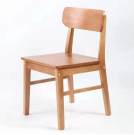 66老师阅览桌1400*700*750桌面板材质说明：面板基层采用防水，防潮,防火,耐高温25mm厚多层板热压成型，产品完全 符合国家标准，其甲醛释放量为零。表面采用耐磨、耐高温、耐剐、抗渗透、容易清洁、防潮、不褪色、防火板热压。封边采用相当于或高于国标2mm一级PVC同色封边条全自动化封边，不变形，手感光滑，甲醛释放量为零。桌身采用铝合金扁管折成立体造型，经酸洗磷化处理，电镀喷涂，表面抗氧化处理，底部嵌色，美观大方，底脚配防腐可调地脚。张6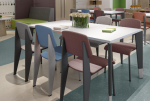 67老师阅览椅常规1、椅背采用全新PP加玻纤，注塑成型，环保防火。2、椅面采用网布，网布色泽亮丽、阻燃、防污、耐磨性强；座垫采用高密度、高回弹PU定型发泡海绵，密度≥45kg/cm3,软硬适中，回弹性能好，不变形；座垫依据人体工学原理设计，采用1.5mm夹板八层垫压成成型，成型板材约12mm，板材承受力达150KG，弓型架为实心钢筋。                                                   3、PA扶手配合靠背倾斜机构设计，有效缓解疲劳。4、T1.5mm定制异型管喷涂五金椅架，金属质感，稳固性强。张24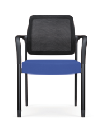 68吧台凳450*380*870A级仿疯马皮，马克线工艺，内置高密度海绵，底脚为圆管经酸洗磷化喷涂哑光黑，中间配稳固脚踏，底脚配防滑耐磨脚垫。张12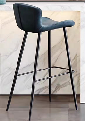 69会议桌1400*400*7501.面板材质基层采用25mm厚防水，防潮,防火,耐高温多层板热压成型，产品完全 符合国家标准，其甲醛释放量为零。表面采用耐磨、耐高温、耐剐、抗渗透、容易清洁、防潮、不褪色、白板热压。桌面封边条：采用厚度≥2.0mm耐老化PVC封边条封边，甲醛释放量达到国家环保水平。 2、桌架：采用铝合金经模具压注成形，壁厚为T3.1mm。其上节为30*60mm椭圆形长方形，桌架底座采用50*55mm椭圆形铝合金注压, 立柱跟下底座中间留空，安装自动化固定件 。桌架底座固定4个50mm黑色尼龙脚轮，经过五万次来回阻力疲劳测试无破裂                                                                             3.喷涂采用静电喷塑高温固化，使涂层与金属表面的附着力更强，不易腐蚀，不易脱落。烤漆粉经专业检测，符合国家安全标准。具体用料及规格由投标方科学合理设计，结构牢固，协调美观。                                                                     4.前挡板采用符合国家标准的PE耐冲击新料一体射出成型，                                                                        5，功能：当桌面打开使用，黑色尼龙脚轮自动固定锁死，不需要人工固定，当桌面收纳起来，黑色尼龙脚轮自动松开，可以自由推动收纳且收纳并排在一起，不可采用脚采的轮子固定方式。张18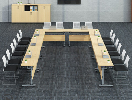 70展示柜4800*400*2000/1600/1200/800材质： 柜体基材采用18mm厚度的E1级绿色环保三聚氰胺板，耐划，坚固、美观，具有防火、防潮、耐磨、硬度高、易去污，可长期保持整洁等优点。所有板材均经过防虫、防腐等化学处理，符合国家绿色环保板材要求，达到国际握钉力测试标准；采用五金配件。组2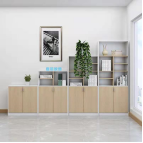 71组合沙发1200*600*880木架：采用白蜡木实木制作，气干密度0.60~0.69g/cm3。这种木材通常平直，带有粗糙均匀纹理。加工性能良好，可经染色及抛光而取得良好表面，防蛀防霉更耐用。采用水性漆，经五底三面油漆工艺处理。                                                海绵：靠背为35密度高回弹切割新棉，坐垫为45密度高回弹切割新棉；                                                     承重弹力结构：靠背装钉多条橡筋，坐垫为标准间距蛇形簧+平衡环保橡筋+面布；                                              面料：采用羊绒布艺   沙发脚：黑色塑料防滑脚垫组12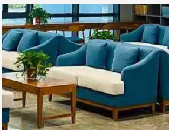 72茶几1000*550*550台面采用白蜡木实木制作，气干密度0.60~0.69g/cm3。这种木材通常平直，带有粗糙均匀纹理。加工性能良好，可经染色及抛光而取得良好表面，防蛀防霉更耐用。采用水性漆，经五底三面油漆工艺处理。                                                    把6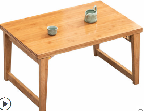 73置物桌（人造石台面）1200*500*850台面采用30mm厚人造大理石， 柜体基材采用18mm厚度的E1级绿色环保三聚氰胺板，耐划，坚固、美观，具有防火、防潮、耐磨、硬度高、易去污，可长期保持整洁等优点。所有板材均经过防虫、防腐等化学处理，符合国家绿色环保板材要求，达到国际握钉力测试标准；采用不锈钢五金配件。张1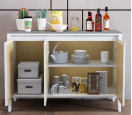 74发布区组合沙发4200*2400*720内框架：实木框架配多层夹板装钉而成；                                                    海绵：靠背为35密度高回弹切割新棉，坐垫为45密度高回弹切割新棉；                                                     承重弹力结构：靠背装钉多条橡筋，坐垫为标准间距蛇形簧+平衡环保橡筋+面布；                                              面料：采用羊绒布艺   沙发脚：黑色塑料防滑脚垫组1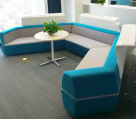 75置物桌1200*400*7801.面板材质基层采用防水，防潮,防火,耐高温实木多层板热压成型，符合国家E1标准，其甲醛释放量为≤0.12mg/m3。表面采用耐磨、耐高温、耐剐、抗渗透、容易清洁、防潮、不褪色、白板热压。封边采用相当于或高于国标2mm一级PVC同色封边条全自动化封边，不变形，手感光滑，甲醛释放量为零。2、桌架：采用铝合金经模具压注成形，壁厚为T3.1mm。其上节为30*325mm椭圆形长方形，下节采用30*400mm长方形,高度30*725mm一次性压注成形，立柱跟下连杆中间留空，采用注塑镶嵌作为前档板，塑方便擦洗，保证整体清洁，喷涂采用静电喷塑高温固化，使涂层与金属表面的附着力更强，不易腐蚀，不易脱落。烤漆粉经专业检测，符合国家安全标准。具体用料及规格由投标方科学合理设计，结构牢固，协调美观。              3. 桌面支撑杆底部安装防损护套，护套采用ABS工程塑料，规格为≧278mm*宽30mm，半圆形一次注塑成型，地脚面安装有防损护套，护套采用ABS工程塑料，规格为≧325mm*宽30mm，半圆形一次注塑成型，桌立柱面安装有防损护套，护套采用ABS工程塑料，规格为≧410mm*宽30mm，半圆形一次注塑成型（见附图），防损护套采用凸点卡扣固定在铝合金管表面，吻合紧密不易脱落4.前塑料挡板材质：采用PP耐冲击塑料一体注塑成型，尺寸529*260mm,面板成弧形，面板留有造型孔，弧度是根据人体形态工程学曲线原理设计，5、桌脚垫：前支撑脚脚底均须设置防滑及防噪音的ABS塑料脚垫。                                                张2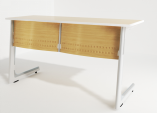 76双人沙发2000*800*880木架：采用白蜡木实木制作，气干密度0.60~0.69g/cm3。这种木材通常平直，带有粗糙均匀纹理。加工性能良好，可经染色及抛光而取得良好表面，防蛀防霉更耐用。采用水性漆，经五底三面油漆工艺处理。                                                                                                                                                                        海绵：靠背为35密度高回弹切割新棉，坐垫为45密度高回弹切割新棉 ，承重弹力结构：靠背装钉多条橡筋，坐垫为标准间距蛇形簧+平衡橡筋+面布；                                                                                                                         面料：绒布面料；张1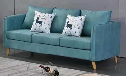 77茶几1200*600*550采用白蜡木实木制作，气干密度0.60~0.69g/cm3。这种木材通常平直，带有粗糙均匀纹理。加工性能良好，可经染色及抛光而取得良好表面，防蛀防霉更耐用。采用环保环保油漆，经五底三面油漆工艺处理。   个1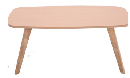 78沙发单人木架：采用白蜡木实木制作，气干密度0.60~0.69g/cm3。这种木材通常平直，带有粗糙均匀纹理。加工性能良好，可经染色及抛光而取得良好表面，防蛀防霉更耐用。采用水性漆，经五底三面油漆工艺处理。                                                                                                                                                                        海绵：靠背为35密度高回弹切割新棉，坐垫为45密度高回弹切割新棉 ，承重弹力结构：靠背装钉环保多条橡筋，坐垫为标准间距蛇形簧+平衡环保橡筋+面布；                                                                                                                         面料：绒布面料；张4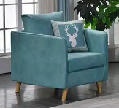 79茶几500*450*580采用白蜡木实木制作，气干密度0.60~0.69g/cm3。这种木材通常平直，带有粗糙均匀纹理。加工性能良好，可经染色及抛光而取得良好表面，防蛀防霉更耐用。采用水性漆，经五底三面油漆工艺处理。   个2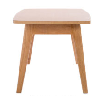 80鞋柜820*320*4501、底座材质：表面采用环保红橡木皮贴面，木皮厚度为0.7mm，表面平整，平整度0.06mm，木皮与实木封边拼接紧密,外表结合处缝隙小于0.1mm，线条均匀整齐，转角过度顺畅，整套产品或同批产品木材纹理，颜色基本一致；                                                                                                          2、用料：基材采用环保实木板，密度为每方米≥720公斤，其原材料树种一级，防虫、防腐、强度高、钢性好、不变形、比重合理，达到国际钉力测试标准。3、油漆：水性漆，涂膜硬度3H以上，漆膜表面无尘粒气泡，渣点，边缘及立面无流挂现象。漆膜附着力1级，耐磨2000转C1级，光泽N级。木皮表面油漆工艺为封闭漆。                                                                                                                         3.凳面：采用西皮。张2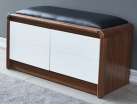 81双人沙发1600*850*880木架：采用白蜡木实木制作，气干密度0.60~0.69g/cm3。这种木材通常平直，带有粗糙均匀纹理。加工性能良好，可经染色及抛光而取得良好表面，防蛀防霉更耐用。采用环保环保油漆，经五底三面油漆工艺处理。                                                                                                                                                                        海绵：靠背为35密度高回弹切割新棉，坐垫为45密度高回弹切割新棉 ，承重弹力结构：靠背装钉多条橡筋，坐垫为标准间距蛇形簧+平衡橡筋+面布；                                                                                                                         面料：绒布面料；张1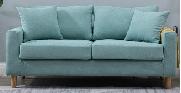 82茶几1200*600*550茶几基材采用18mm厚度的E1级绿色环保三聚氰胺板，耐划，坚固、美观，具有防火、防潮、耐磨、硬度高、易去污，可长期保持整洁等优点；所有板材均经过防虫、防腐等化学处理，符合国家绿色环保板材要求，达到国际握钉力测试标准；底脚配四个橡木实木脚。个1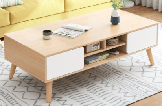 83书刊架900*300*12001、采用18mm厚松木实木自然色，无结疤、死结、黑线等瑕疵，木纹清晰顺滑。2、水性清水漆，做到五底四面均为整体喷涂漆面，均经过刨光、砂光、倒角、圆角处理，成品无毛刺、无裂纹，接缝自然，无明显缺口和缝隙；喷漆均匀，表面漆膜平整光亮、无皱皮、发粘和漏漆现象个2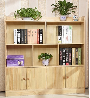 84学生椅450*550*735A. 椅背：1.材质：采用PP塑料一体射出成型，不得采用回收料生产。2.椅背套钢管整体尺寸：长450mm×宽195mm。椅背中间拉手尺寸375mm*125mm3.功能：靠背曲线得需契合人体脊柱的弯曲度，可承托背部。同时椅背整体拉手部分必须是圆弧形，方便提拉时不伤到手。B. 坐垫：1.材质：采用PP塑料一体射出成型。不得采用回收料生产。2.尺寸：395mm×405mm。3.功能：坐垫宽阔厚实，弧形塑臀，坐垫整体得需采用边凹内陷设计，座垫下预留多个透气孔，座垫可拆卸，可以在坐垫上随时增加软坐垫，一款多用型，塑料座垫方便整理打扫，软垫增加弹性保持舒适度，坐垫后端采用一弧形凸块设计。托住人体尾椎部分，尾椎不承受空的支撑，座面可翻动，方便水平叠放，节省空间。可调节的个人化工作桌面，PP塑料写字板，写字板尺寸300*420mm,方便培训A3纸时使用，开放式的座位设计，提供便捷的带挂包功能扶手，写字板可360度旋转，疲劳，完成符合人体工程学设计C.椅架钢架：1.材质及形状：采用圆钢管，一次弯管成型，结构得需牢固，长时间使用不得产生摇晃、松散的现象。2.尺寸：钢管为&22×厚2.5mm；3.表面涂装：钢管管采用高温烤漆工艺；坐垫底部支撑铁管焊接完成后的钢管架，表面需经酸洗、脱脂、磷化处理。外表采一级颗粒粉末，经高温粉体烤漆，不得有刮伤货脱漆现象。涂层需无漏喷、锈蚀；涂层需光滑均匀，色泽一致，需无流挂、疙瘩、皱皮、飞漆等缺陷。涂层需平整光滑、清晰，需无明显粒子、涨边现象。4.功能：坐垫座面可翻动，方便水平叠放，节省空间。可调节的个人化工作桌面，坐垫下跟钢架连接处预留塑料垫片，垫片尺寸135*20mm,方便坐垫翻下钢架不跟椅架相碰，避免椅架油漆脱落。椅架采用前小后宽设计，方便水平插接，节省收纳空间。椅架后架装有软性塑料，避免椅架收起时碰到油漆，尺寸45*25mm.方便。简洁。 不带轮子 （见下图收合后造型图）。D管套：1.材质：采PP塑料一级新料一体射出成型，不得采用回收料生产。张30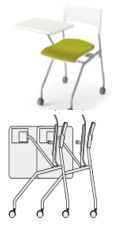 85会议桌4200*1600*780桌面板材质说明：面板基层采用防水，防潮,防火,耐高温40mm厚多层板热压成型，，耐划，坚固、美观、产品完全符合国家标准，其甲醛释放量为零。封边采用相当于或高于国标2mm一级PVC同色封边条全自动化封边，不变形，手感光滑，甲醛释放量为零。                                                               台身以耐腐蚀的铝镁合金环保铝材为主框架，型材采用50*50*1.25、33*40*1.25,型材表面经防腐环氧树脂粉末喷涂，具有耐腐蚀，不散发有害气体等特性 ，涂层单面厚度70~110um，涂层膜厚度均匀，内外一致，色泽均匀，光滑平整，无划痕、无气泡、无杂质。型材采用40*40*40锌合金连接件连接，型材、连接件材料质地较硬、不易变形，易清洁打理。张1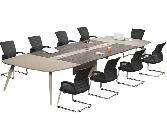 86茶水柜1200*400*860面料：表面采用红橡木皮贴面，木皮厚度为0.8mm，表面平整，平整度0.06mm，木皮与实木封边拼接紧密,外表结合处缝隙小于0.1mm，线条均匀整齐，转角过度顺畅，整套产品或同批产品木材纹理，颜色基本一致；2、用料：基材采用环保实木多层板，密度为每方米≥720公斤，其原材料树种一级，防虫、防腐、强度高、钢性好、不变形、比重合理，达到国际钉力测试标准。3、油漆：水性漆，涂膜硬度3H以上，漆膜表面无尘粒气泡，渣点，边缘及立面无流挂现象。漆膜附着力1级，耐磨2000转C1级，光泽N级。木皮表面油漆工艺为封闭漆。                                                                                配件：环保五金配件。个1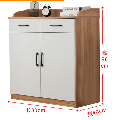 87文件柜1200*400*1800规格：1200*400*1800mm                                                                 材质： 柜体基材采用18mm厚度的E1级绿色环保三聚氰胺板，耐划，坚固、美观，具有防火、防潮、耐磨、硬度高、易去污，可长期保持整洁等优点。所有板材均经过防虫、防腐等化学处理，符合国家绿色环保板材要求，达到国际握钉力测试标准；采用不锈钢五金配件；组19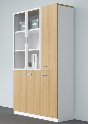 88茶水柜800*400*900材质： 柜体基材采用18mm厚度的E1级绿色环保三聚氰胺板，耐划，坚固、美观，具有防火、防潮、耐磨、硬度高、易去污，可长期保持整洁等优点。所有板材均经过防虫、防腐等化学处理，符合国家绿色环保板材要求，达到国际握钉力测试标准；采用不锈钢五金配件；个789置物桌1200*400*7801.面板材质基层采用防水，防潮,防火,耐高温欧松板热压成型，产品完全 符合E1标准，其甲醛释放量为零。表面采用耐磨、耐高温、耐剐、抗渗透、容易清洁、防潮、不褪色、白板热压。封边采用相当于或高于国标2mm一级PVC同色封边条全自动化封边，不变形，手感光滑，甲醛释放量为零。2、桌架：采用铝合金经模具压注成形，壁厚为T3.1mm。其上节为30*325mm椭圆形长方形，下节采用30*400mm长方形,高度30*725mm一次性压注成形，立柱跟下连杆中间留空，采用注塑镶嵌作为前档板，塑方便擦洗，保证整体清洁，喷涂采用静电喷塑高温固化，使涂层与金属表面的附着力更强，不易腐蚀，不易脱落。烤漆粉经专业检测，符合国家安全标准。具体用料及规格由投标方科学合理设计，结构牢固，协调美观。              3. 桌面支撑杆底部安装防损护套，护套采用ABS工程塑料，规格为≧278mm*宽30mm，半圆形一次注塑成型，地脚面安装有防损护套，护套采用ABS工程塑料，规格为≧325mm*宽30mm，半圆形一次注塑成型，桌立柱面安装有防损护套，护套采用ABS工程塑料，规格为≧410mm*宽30mm，半圆形一次注塑成型（见附图），防损护套采用凸点卡扣固定在铝合金管表面，吻合紧密不易脱落4.前塑料挡板材质：采用PP耐冲击塑料一体注塑成型，尺寸529*260mm,面板成弧形，面板留有造型孔，弧度是根据人体形态工程学曲线原理设计。5、桌脚垫：前支撑脚脚底均须设置防滑及防噪音的ABS塑料脚垫。                                                张690会议桌10000*2200*750规格10000*2200*750mm面料：表面采用环保红橡木皮贴面，木皮厚度为0.8mm，表面平整，平整度0.06mm，木皮与实木封边拼接紧密,外表结合处缝隙小于0.1mm，线条均匀整齐，转角过度顺畅，整套产品或同批产品木材纹理，颜色基本一致；2、用料：基材采用环保实木多层板，密度为每方米≥720公斤，其原材料树种一级，防虫、防腐、强度高、钢性好、不变形、比重合理，达到国际钉力测试标准。3、油漆：环保环保油漆，涂膜硬度3H以上，漆膜表面无尘粒气泡，渣点，边缘及立面无流挂现象。木皮表面油漆工艺为封闭漆。                                                                             配件：环保五金配件。张1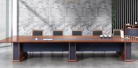 91条桌1400*400*7501400*400*750mm面料：表面采用红橡木皮贴面，木皮厚度为0.8mm，表面平整，平整度0.06mm，木皮与实木封边拼接紧密,外表结合处缝隙小于0.1mm，线条均匀整齐，转角过度顺畅，整套产品或同批产品木材纹理，颜色基本一致；2、用料：基材采用环保实木多层板，密度为每方米≥720公斤，其原材料树种一级，防虫、防腐、强度高、钢性好、不变形、比重合理，达到国际钉力测试标准。3、油漆：油漆，涂膜硬度3H以上，漆膜表面无尘粒气泡，渣点，边缘及立面无流挂现象。漆膜附着力1级，耐磨2000转C1级，光泽N级。木皮表面油漆工艺为封闭漆。                                                               张10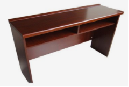 92茶水柜1200*400*860规格：1200*400*860mm面料：表面采用红橡木皮贴面，木皮厚度为0.8mm，表面平整，平整度0.06mm，木皮与实木封边拼接紧密,外表结合处缝隙小于0.1mm，线条均匀整齐，转角过度顺畅，整套产品或同批产品木材纹理，颜色基本一致；2、用料：基材采用环保实木多层板，密度为每方米≥720公斤，其原材料树种一级，防虫、防腐、强度高、钢性好、不变形、比重合理，达到国际钉力测试标准。3、油漆：水性漆，涂膜硬度3H以上，漆膜表面无尘粒气泡，渣点，边缘及立面无流挂现象。漆膜附着力1级，耐磨2000转C1级，光泽N级。木皮表面油漆工艺为封闭漆。                                                               配件：不锈钢五金配件。个4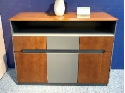 93资料柜900*450*1800面料：表面采用红橡木皮贴面，木皮厚度为0.8mm，表面平整，平整度0.06mm，木皮与实木封边拼接紧密,外表结合处缝隙小于0.1mm，线条均匀整齐，转角过度顺畅，整套产品或同批产品木材纹理，颜色基本一致；2、用料：基材采用环保实木多层板，密度为每方米≥720公斤，其原材料树种一级，防虫、防腐、强度高、钢性好、不变形、比重合理，达到国际钉力测试标准。3、油漆：水性漆，涂膜硬度3H以上，漆膜表面无尘粒气泡，渣点，边缘及立面无流挂现象。漆膜附着力1级，耐磨2000转C1级，光泽N级。木皮表面油漆工艺为封闭漆。                                                               配件：环保五金配件。个2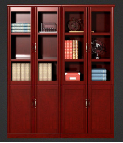 94会议桌5100*1200*750规格尺寸：5100*1200*750mm                                                                                                     1：板材质说明：采用E1级三聚氰胺板，经过防虫防腐处理，纹理清晰，E1绿色环保型刨花板，自然美枫色，密度700KG/M3,甲醛含量环保量＜0.6mg/L，封边2mm厚PVC封边，经自动调温热压机使板材粘连无丝无缝，在不同地区气温、湿度的变化中不受影响，能长期不变形不开裂，同色封边样式美观，桌面厚度70mm。                                                                                 2： 台身以耐腐蚀的铝镁合金环保铝材为主框架，型材采用50*50*1.25、33*40*1.25,型材表面经防腐环氧树脂粉末喷涂，具有耐腐蚀，不散发有害气体等特性 ，涂层单面厚度70~110um，涂层膜厚度均匀，内外一致，色泽均匀，光滑平整，无划痕、无气泡、无杂质。型材采用40*40*40锌合金连接件连接，型材、连接件材料质地较硬、不易变形，易清洁打理。张1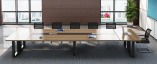 95办公班台2000*1980*7501：桌身采用18mmE1绿色环保型三聚氰胺板，经过防虫防腐处理，纹理清晰，自然美枫色，密度700KG/M3,甲醛含量环保量＜0.6mg/L，封边2mm厚PVC封边，经自动调温热压机使板材粘连无丝无缝，在不同地区气温、湿度的变化中不受影响，能长期不变形不开裂，同色封边样式美观，桌面厚度56mm，面板基层采用防水，防潮,防火,耐高温28mm厚多层板热压成型，产品完全 符合国家标准，其甲醛释放量为零。表面采用耐磨、耐高温、耐剐、抗渗透、容易清洁、防潮、不褪色、防火板热压。封边采用相当于或高于国标2mm一级PVC同色封边条全自动化封边，不变形，手感光滑，甲醛释放量为零。张2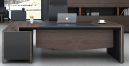 96组合资料柜2000*400*2000规格：2000*400*2000mm柜体基材采用18mm厚度的E1级绿色环保三聚氰胺板，耐划，坚固、美观，具有防火、防潮、耐磨、硬度高、易去污，可长期保持整洁等优点。所有板材均经过防虫、防腐等化学处理，符合国家绿色环保板材要求，达到国际握钉力测试标准；采用不锈钢五金配件；套4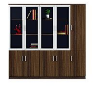 97茶水柜850*400*90规格：850*400*900mm柜体基材采用18mm厚度的E1级绿色环保三聚氰胺板，耐划，坚固、美观，具有防火、防潮、耐磨、硬度高、易去污，可长期保持整洁等优点。所有板材均经过防虫、防腐等化学处理，符合国家绿色环保板材要求，达到国际握钉力测试标准；采用五金配件；个4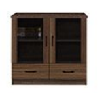 98三人沙发2000*900*700尺寸：2000*900*700                                                                             面料：采用棉麻面料。海绵：一次成型高弹力定型海棉，密度60KG/M6。材料：木架采用白蜡木实木制，榫卯结构连接。油漆：采用高于或相当于环保环保油漆，经五底三面油漆工艺处理。五金配件：采用不锈钢五金配件，连接牢靠，经久耐用。张4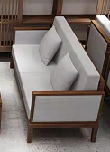 99单人沙发900*920*700规格尺寸：900*920*700mm面料：采用棉麻面料。海绵：一次成型高弹力定型海棉，密度60KG/M6。材料：木架采用白蜡木实木制，榫卯结构连接。油漆：采用水性漆，经五底三面油漆工艺处理。五金配件：采用不锈钢五金配件，连接牢靠，经久耐用。张4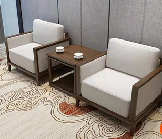 100接待茶几500*500*520材料：木架采用白蜡木实木制，榫卯结构连接。油漆：采用水性漆，经五底三面油漆工艺处理。五金配件：采用不锈钢五金配件，连接牢靠，经久耐用。张4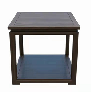 101茶几1300*600*450材料：木架采用白蜡木实木制，榫卯结构连接。油漆：采用水性漆，经五底三面油漆工艺处理。五金配件：采用不锈钢五金配件，连接牢靠，经久耐用。张2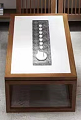 102办公班台1800*1780*7501：桌身采用18mmE1绿色环保型三聚氰胺板，经过防虫防腐处理，纹理清晰，自然美枫色，密度700KG/M3,甲醛含量环保量＜0.6mg/L，封边2mm厚PVC封边，经自动调温热压机使板材粘连无丝无缝，在不同地区气温、湿度的变化中不受影响，能长期不变形不开裂，同色封边样式美观，桌面厚度56mm，面板基层采用防水，防潮,防火,耐高温28mm厚多层板热压成型，产品完全 符合国家标准，其甲醛释放量为零。表面采用耐磨、耐高温、耐剐、抗渗透、容易清洁、防潮、不褪色、防火板热压。封边采用相当于或高于国标2mm一级PVC同色封边条全自动化封边，不变形，手感光滑，甲醛释放量为零。张4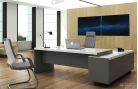 103档案柜900*400*1800规格：900*400*1800mm  材质：采用0.8mm厚冷轧钢板，经模具化钣金流水线精工而成。耐压、强度大、抗冲击不易变形。喷塑材料采用绿色环保型粉沫，对人体及周围环境不产生危害，无毒、无副作用，使用时无异味。链接标准件（镀锌）、支撑加固辅件耐磨耐压，硬度满足称重要求。五金件及其他配件均选用钢制办公家具专用配件，环保、耐磨、触摸面光滑，边角无刺尖个2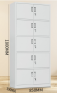 104凭证柜900*400*1800规格：900*400*1800mm  材质：采用0.8mm厚冷轧钢板，经模具化钣金流水线精工而成。耐压、强度大、抗冲击不易变形。喷塑材料采用绿色环保型粉沫，对人体及周围环境不产生危害，无毒、无副作用，使用时无异味。链接标准件（镀锌）、支撑加固辅件耐磨耐压，硬度满足称重要求。五金件及其他配件均选用钢制办公家具专用配件，环保、耐磨、触摸面光滑，边角无刺尖个2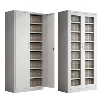 105接待沙发1280*860*920                                                                    尺寸：1280*860*920                                                                    面料：采用牛皮。海绵：一次成型高弹力定型海棉，密度60KG/M6。材料：木架采用橡胶木实木制。油漆：采用高于或相当于环保环保油漆，经五底三面油漆工艺处理。五金配件：采用不锈钢五金配件，连接牢靠，经久耐用。只10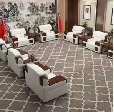 106茶几680*480*650面材：采用胡桃木油漆：采用水性漆。五金配件：采用不锈钢五金配件，连接牢靠，经久耐用。只5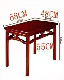 107发言台650x650x1200650x650x1200mm                                                                    柜体材质框架采用黑胡桃木实木,其它采用三层实木贴胡桃木木皮。所有板材都经过消甲醛处理,经过烘干处理，确保不变形，板材甲醛释放量均优于环保水平,保证了家具的环保安全和无污染；                                                       油漆：采用水性漆，经五底三面油漆工艺处理；五金配件：采用不锈钢五金配件，连接牢靠，经久耐用。张1108主席台1400*700*7801400*700*780mm                                                                           柜体材质框架采用黑胡桃木实木,其它采用三层实木贴胡桃木木皮。所有板材都经过消甲醛处理,经过烘干处理，确保不变形，板材甲醛释放量均优于环保水平,保证了家具的环保安全和无污染；                                                       油漆：采用水性漆，经五底三面油漆工艺处理；五金配件：采用不锈钢五金配件，连接牢靠，经久耐用。张4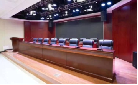 109主席台2100*700*7802100*700*780mm                                                                        柜体材质框架采用黑胡桃木实木,其它采用三层实木贴胡桃木木皮。所有板材都经过消甲醛处理,经过烘干处理，确保不变形，板材甲醛释放量均优于环保水平,保证了家具的环保安全和无污染；                                                       油漆：采用水性漆，经五底三面油漆工艺处理；五金配件：采用不锈钢五金配件，连接牢靠，经久耐用。张1110主席椅630*590*990常规 主体框架采用黑胡桃木实木，环保耐磨高纤皮面料，海绵采用高密度回弹定型海绵，经高速机车缝制，线路流畅，软硬适中,回弹力好,不易变形，外观和性能均接近天然高纤皮，易洗涤去污，易缝制；內芯为35密度高回弹泡绵+超纤丝绵包覆；背、座框架内无底板，采用乳胶丝做的超强弹性耐老化绷带打底；整张椅子弹性好、坐感舒适。油漆采用环保环保环保水性油漆，有害物含量低于国家标准。并通过全自动油漆喷涂和滚涂生产线，经五底三面工艺封闭式涂装，成品油漆表面硬度可达3H级，漆面色泽美观、木纹纹理清晰，光滑耐磨、手感好张11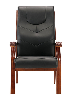 111条形会议桌1200*400*7501200*400*750mm柜体材质框架采用黑胡桃木实木,其它采用三层实木贴胡桃木木皮。所有板材都经过消甲醛处理,经过烘干处理，确保不变形，板材甲醛释放量均优于环保水平,保证了家具的环保安全和无污染；                                                       油漆：采用水性漆，经五底三面油漆工艺处理；五金配件：采用不锈钢五金配件，连接牢靠，经久耐用。                                                           张10112礼堂椅（核心产品）560*760*940具体规格：中心距560mm；扶手宽60mm；座内宽500mm；扶手高610mm；座高450mm；全高940mm；整体深度760mm。                                          材质说明：1.背/座外板：采用多层硬木成型板，表面压木皮，经高周波高压制成，承托力强抗变形。座板附独特蜂窝式吸音气孔，保证座椅的良好透气性能和吸收回音。2.背/座内板（框）：背内板采用E1级多层板经模具高压成型，具有曲线符合人体工学原理。3.背/座海绵:采用高密度冷发泡定型绵，舒适耐用，密度高达40 kg/m3。4.脚架：采用铝合金材质，经模具压铸成型，表面经抛光处理。铝合金脚框造型新颖特别。脚框内侧装有护板，使得脚架整体更加美观实用。5.扶手:采用进口橡木加工成型外履烤漆处理。6.写字板:采用黑色ABS塑料写字板。配置高档的铝合金翻转支架，可折叠收回，写字板收藏于铝合金扶手脚内侧，展开时一气呵成。7.布料:采用环保耐磨麻布面料，手感舒适。可根据客户要求进行阻燃处理。并有多种颜色可供选择。8.回复机构:采用单弹簧加扭簧阻尼的工艺机构，座椅在人离开后自动缓慢翻起，回复精准无冲击噪音。固定方式:采用经过防锈静电喷涂的内六角膨胀螺丝，固定孔加盖塑料盖。张679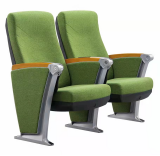 113长桌1200*450*7001：板材质说明：采用E1绿色环保型三聚氰胺板，经过防虫防腐处理，纹理清晰，自然美枫色，密度700KG/M3,甲醛释放量为零，贴三聚氰胺饰面纸，耐划，坚固、美观、产品完全符合国家标准。桌面封边条：采用厚度≥2.0mm耐老化PVC封边条封边，甲醛释放量达到国家环保水平。                                                                                2： 台身以耐腐蚀的铝镁合金环保铝材为主框架，型材采用50*50*1.25、33*40*1.25,型材表面经防腐环氧树脂粉末喷涂，具有耐腐蚀，不散发有害气体等特性 ，涂层单面厚度70~110um，涂层膜厚度均匀，内外一致，色泽均匀，光滑平整，无划痕、无气泡、无杂质。型材采用40*40*40锌合金连接件连接，型材、连接件材料质地较硬、不易变形，易清洁打理。张2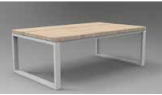 114回弹餐桌（核心产品）1800*600*750规格：1800*600*750，一.面板材质：1.面板材质：面板基层采用防水，防潮,防火,耐高温25mm厚多层板热压成型，产品完全 符合国家标准，其甲醛释放量为零。表面采用耐磨、耐高温、耐剐、抗渗透、容易清洁、防潮、不褪色、防火板热压。桌面封边条：采用厚度≥2.0mm耐老化PVC封边条封边，甲醛释放量达到国家环保水平。二．框架结构：1.采用椭圆形亮光铝管、圆形亮光铝管及方管亮光铝管组合时焊接而成。结构得需牢固，长间使用不得产生摇晃、松散的现象。焊接完成之铝管架，焊接部位得需牢固，需无脱焊、虚焊、焊穿；焊缝均匀，需无毛棱、锐棱、飞溅、裂纹等缺陷。2.尺寸：圆管Φ19mm*1.5mm、圆管Φ50mm*1.5mm、圆管Φ38mm*1.5mm方管25mm*50mm*1.5mm。3.表面涂装：焊接完成之铝管架，表面经酸洗、脱脂、磷化处理，耐腐蚀、防锈。外表采一级颗粒粉末，经高温粉体烤漆，附着力特强，不脱漆。涂层需无漏喷、锈蚀；涂层需光滑均匀，色泽一致，需无流挂、疙瘩、皱皮、飞漆等缺陷。涂层需平整光滑、清晰，需无明显粒子、涨边现象；应无明显加工痕迹、划痕、雾光、白棱、白点、鼓泡、油白、流挂、缩孔、刷毛、积粉和杂渣。三．坐垫要求：1.坐垫材质：采用PP耐冲击塑料新料一体射出成型。不可采用回收料生产。2.尺寸：面板直径为30cm，座垫中心得需有内凹8mm设计，乘坐时舒适又耐用。3.坐垫底下肘壁需一次弯管成型，结构得需牢固，长时间使用不得产生摇晃、松散的现象。坐下时，座椅的脚垫与地面接触作为支撑，坐垫可360度旋转。离开坐垫后，座椅可自动回弹升起归位。收纳时座椅的脚垫与地面无接触。四，功能：座垫可以缓慢自动回弹，不需要人工操作操作回弹，方便人走开，座垫留在外面，产生安全问题。底脚配万向速滚轮，轮盘双壁及托架采用3.0mm厚不锈钢板，球体为黑色耐磨速滚轮，双刹双活。套230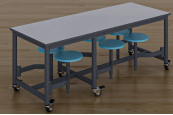 115六人餐桌 1800*700*750面板材质：1.面板材质：面板基层采用防水，防潮,防火,耐高温25mm厚多层板热压成型，产品完全符合国家标准，其甲醛释放量为零。表面采用耐磨、耐高温、耐剐、抗渗透、容易清洁、防潮、不褪色、防火板热压。桌面封边条：采用厚度≥2.0mm耐老化PVC封边条封边，甲醛释放量达到国家环保水平。 2.台架结构：.采用工字型铝合金管组合时焊接而成。结构牢固，长间使用不得产生摇晃、松散的现象。焊接完成的铝合金管架，焊接部位得需牢固，需无脱焊、虚焊、焊穿；焊缝均匀，需无毛棱、锐棱、飞溅、裂纹等缺陷。张20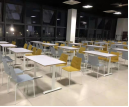 116餐椅常规1.椅身采用耐冲击塑料一级PP新料一体射出成型，符合环保标准可回收利用；座垫下预留多个透气孔，座垫可拆卸，无须调节背垫的弹性座，让用户保持各种舒适的坐姿；                              2.座垫面料采用家具专用网络布料，耐磨性强，阻燃，经防污处理，清洁方便，色泽亮丽,柔软贴手，透气性好；内部采用阻燃、环保高密度泡棉，密度≥45kg/m3；                                                 3.椅架采用实芯圆管经过环保高精度数控折弯设备进行折弯处理,并进行焊接,焊接部位平整光滑、无气孔、虚焊;表面采用环氧塑粉喷涂工艺；把120117办公桌1400*700*750尺寸：1400*700*750，柜体采用0.8mm冷轧板经酸洗磷化喷涂制作，五斗一门，台面采用25mm环保E1级三聚氰胺板贴0.8mm厚实木木皮烤漆工艺，耐划，坚固、美观、产品完全符合国家标准，其甲醛释放量为零。张2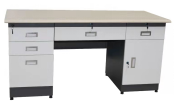 118办公椅常规面料采用家具专用网络布料，耐磨性强，阻燃，经防污处理，清洁方便，色泽亮丽,柔软贴手，透气性好；内部采用阻燃、环保高密度泡棉，密度≥45kg/m3；PU扶手；椅架采用环保电镀钢管，壁厚1.2mm，经过德国环保高精度数控折弯机折弯而成，长时间使用不腐蚀、不生锈等优点；把2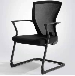 119文件柜900*400*1800规格：900*400*1800mm  材质：采用0.8mm厚冷轧钢板，经模具化钣金流水线精工而成。耐压、强度大、抗冲击不易变形。喷塑材料采用绿色环保型粉沫，对人体及周围环境不产生危害，无毒、无副作用，使用时无异味。链接标准件（镀锌）、支撑加固辅件耐磨耐压，硬度满足称重要求。五金件及其他配件均选用钢制办公家具专用配件，环保、耐磨、触摸面光滑，边角无刺尖个2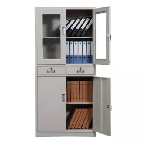 120更衣柜900*400*1800规格：900*400*1800mm  材质：采用0.8mm厚冷轧钢板，经模具化钣金流水线精工而成。耐压、强度大、抗冲击不易变形。喷塑材料采用绿色环保型粉沫，对人体及周围环境不产生危害，无毒、无副作用，使用时无异味。链接标准件（镀锌）、支撑加固辅件耐磨耐压，硬度满足称重要求。五金件及其他配件均选用钢制办公家具专用配件，环保、耐磨、触摸面光滑，边角无刺尖个8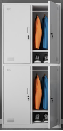 121六门更衣柜960*570*18201、 柜体材质：采用冷轧钢板、厚度≥0.8mm，经模具化钣金流水线精工而成。耐压、强度大、抗冲击不易变形。喷塑材料采用绿色环保型粉沫，对人体及周围环境不产生危害，无毒、无副作用，使用时无异味。链接标准件（镀锌）、支撑加固辅件耐磨耐压，硬度满足称重要求。2、门体：门体为305mm*875mm高.门体中间中空，内侧平滑，外部有整体弧度，美观大方。门体外部中间有凹体，用来放置号码牌。门体采用HDPE材质，双层门板通过螺丝固定而成。每层门板的厚度为4mm。螺丝通过设计隐藏在门体之中A：门板采用1.2mm钢板经酸洗磷化喷涂成型。B:门板采用有色喷涂处理，耐高低温，高抗2650牛顿（270kg），高抗撞击，防水防潮，耐污染。同时，易清洗，清水或性质温和的清洁剂擦拭即可。C:门板采用人体工程学舒适度设计，无尖角和锋锐凸起，保障使用人的安全性。D：门板与柜体关合后，门板有卡条与柜体卡槽结合，防止撬、切割等对柜门和锁具的破坏。3、合页与拴柱：采用隐藏式，肉眼不可见。POM材质，具有耐磨、刚性强等特点。   A：采用POM材质使用方式   B：采用隐藏式设计，隐藏在柜体之内，肉眼不可见，防止撬、切割等对拴住的破坏。4、柜体边缘有挡水漕，可阻挡雨水进入，能再室外使用。5、储物柜生产时添加特殊材料，可抗紫外线，抗氧化，能室外使用。6、安装时，上下之间，柜子有凹凸槽结合，更牢固。上下左右柜子之间，都是有两个板，而不是拼装柜子共用一个板。7、锁具：：采用三级管理钥匙锁，有普通钥匙、管理钥匙、万能钥匙。互开率在4000以上，管理钥匙随时可以更换锁芯，充分保证安全，方便管理。采用防锈锌合金材质转舌锁，安全、方便。个2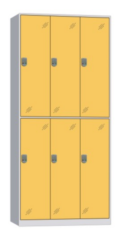 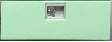 122公寓组合床2000*920*18001.规格：2000*920*1800mm2.材质为冷轧钢材。铁床框架连接部分采用卡式锲入式锁扣结构连接，不采用螺丝连接（备注：立柱与长横梁和短横梁连接必须采用卡式锲入式锁扣结构连接。），每张床可承重400kg；所有钢材均采用国家标准钢，铁床部分焊接采用二氧化碳气体保护焊接，铁板表面经除油、去锈、磷化、静电喷粉、高温固化而成；外层采用聚脂环氧粉末喷塑，焊接表面波纹均匀，焊接处无夹渣、气孔、焊瘤、焊丝头、咬边、飞溅，并保证无脱焊、虚焊、假焊及焊穿等现象。3.制作采用GB/T3328—2016《家具床类主要尺寸》国家标准,铁床要求在工厂制作，现场安装。4.焊接要求：床体焊接部位均按照GB/T13667.3-2003标准，采用二氧化碳气体保护焊，焊点应满焊、均匀、牢固、平整，无漏焊、假焊、裂纹、烧穿、毛刺、表面气孔、夹渣、焊疤堆积等缺陷，焊接后打磨平、除刺及抛光。5.表面除锈镀层要求：涂饰前零部件的表面应光滑、平整，不得有开裂、脱焊、漏焊、焊渣或飞边、尖角、毛刺等可能超成机械伤害的缺陷。6.喷塑要求：采用产品环氧聚脂塑粉静电喷塑，颜色为灰浮花色（或由采购方指定），喷塑外膜的表面光滑平整，色泽均匀，喷塑层无漏喷、起泡、模糊、划痕或碰伤等缺陷。7.床立柱：采用“U型”钢管弯曲焊接成型，立柱正面为圆弧形设计，起到防撞作用，其立面尺寸为60.5mm*40mm,材料厚度为1.5mm；8.长横梁：采用“面包型”冷轧钢管两端焊接2mm厚卡件成型，其立面为面包型，横梁朝外部分为弧面，能有效缓解学生头部磕碰，立面尺寸为84mm*45mm（）,材料厚度为1.5mm；9.床桓：采用30*20*1.2mm厚方管制作。10.床护栏：采用直径20*20*1.2mm厚圆管弯制而成。                                          11.蚊帐杆：智能伸缩。12.床梯支架：支架25*25*1.2mm方管焊接而成。13.床梯脚踏板：采用1.5mm厚环保冷轧钢板经模具拉伸折弯而成，表面需有凹凸纹路，必须可以起到防滑作用；14.床板：整体橡胶木实木，木质纹理通达清晰，外观鲜明光亮，平整稳固。                                                          15.底部配置物架，供学生放置物品。                                                           套164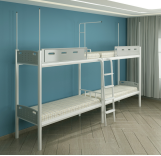 123学习桌2000*600*7801、学习桌规格：2000*600*780mm，面板基材采用防水，防潮,防火,耐高温25mm厚三聚氰胺板，耐划，坚固、美观、产品完全符合国家标准，其甲醛释放量为零。采用厚度≥2.0mm耐老化PVC封边条封边，甲醛释放量达到国家环保水平。                                                         2.柜体基材采用防水，防潮,防火,耐高温18mm厚三聚氰胺板，耐划，坚固、美观、产品完全符合国家标准，其甲醛释放量为零。抽面和门采用实木多层板，封边采用相当于或高于国标2mm一级PVC同色封边条全自动化封边，不变形，手感光滑，甲醛释放量为零。             3、抽屉抽面安装凹形暗拉手，整体美观、环保、实用。张164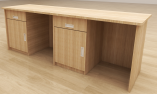 124学生凳280*380*4501.凳面尺寸380*280*21mm.材质基板为EO级18mm多层板，四周用柔韧性高分子材料一次注塑成型，无毛边和接口，外露表面部分柔韧有弹性，安全牢固耐用。凳架采用20*40*1.2mm焊管焊接而成，表面喷塑处理。2.规格尺寸：280*380*450mm。 张560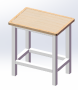 125储物柜1680*600*20001.规格尺寸：1680*600*2000mm。柜体基材采用防水，防潮,防火,耐高温18mm厚三聚氰胺板，耐划，坚固、美观、产品完全符合国家标准，其甲醛释放量为零。采用厚度≥2.0mm耐老化PVC封边条封边，甲醛释放量达到国家环保水平。 门板：厚度18mm(允许正负偏差2mm)，材质采用防水，防潮,防火,耐高温多层板热压成型，；衣柜上门板设计与衣柜下门板相匹配的形状、线条，安装凹形暗拉手，整体美观、环保、实用；环保，硬度高，韧性强，表面耐磨、耐划伤、抗污抗老化、抗压抗冲击。上下门配置挂锁，使用简单便于管理，门板铰链采用液压铰2.铝合金底座a、铝合金脚外套（主材58.7*37.6）b、铝合金压铸链接立柱60*37*100mmc、调节脚外尺寸59*38*(高度40)d、尼龙胶圈41*62*46e、横梁20*40*1.2f、紧固件304不锈钢13*25*0.8。脚架组成：由尼龙塑料（内塞）可调脚垫、尼龙胶圈、铝合金外套（壁厚2.0mm）、压铸铝脚（壁厚2.0mm）四个组件合一起算一一个立柱，每套铝架含4个立柱+40*20*1.2mm（壁厚）钢管。组88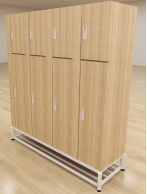 126实木床1500*2000*11001、整体白橡木全实木，木质纹理通达清晰，外观鲜明光亮，桌腿细节处略做锥形处理，上大下小，支撑稳固。2、油漆处理：底层打磨刷底漆，6遍找平点涂处理，表面经过水性漆仿古喷涂，亚光不退色。3、保养处理：经过打蜡特殊处理，防止虫蛀，腐烂，开裂。                                                                                                      4、五金配件：采用不锈钢五金配件，连接牢靠，经久耐用。张11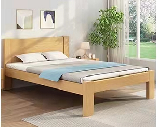 127床头柜450*500*5501、整体白橡木全实木，木质纹理通达清晰，外观鲜明光亮，桌腿细节处略做锥形处理，上大下小，支撑稳固。2、油漆处理：底层打磨刷底漆，6遍找平点涂处理，表面经过水性漆仿古喷涂，亚光永不退色。3、保养处理：经过打蜡特殊处理，防止虫蛀，腐烂，开裂。                                                                                                      4、五金配件：采用不锈钢五金配件，连接牢靠，经久耐用。个6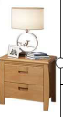 128办公桌2200*700*752200*700*750mm  1：板材质说明：采用E1级25mm厚三聚氰胺板，贴三聚氰胺面纸，耐划，坚固、美观、产品完全符合国家标准，其甲醛释放量为零。                                                                                            2：桌架：选用环保冷轧钢管，整只钢脚采用三角管：55*55*76mm.壁厚1.5mm,管材切45°钢脚经过氩氟焊满焊而成，然后再精细打磨表面无痕无渣，桌架满外高度为725mm，满外宽度680mm，横梁为25*50扁管，厚度为1.2mm，3厘压铸铁片封口连接钢脚，桌脚下配有55*55*76*15H可调的胶塞脚钉，经过6道酸洗池酸洗打磨，最后采用静电粉末喷涂技术，表面喷（50-60um)保护粉漆，经过15min高温烘烤流平固化，颜色稳定张4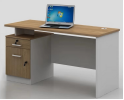 129办公椅620*530*970mm规格：620*530*970mm椅面采用网布，网布色泽亮丽、阻燃、防污、耐磨性强；座垫采用高密度、高回弹PU定型发泡海绵，密度≥45kg/cm3,软硬适中，回弹性能好，不变形；座垫依据人体工学原理设计，采用1.5MM夹板八层垫压成成型，成型板材约12MM，板材承受力达300KG，弓型架为实心钢筋。把6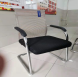 130信报柜1200*400*18001200*400*1800，材质：采用冷轧钢板、厚度≥0.8mm，经模具化钣金流水线精工而成。耐压、强度大、抗冲击不易变形。喷塑材料采用绿色环保型塑粉，对人体及周围环境不产生危害，无毒、无副作用，使用时无异味。链接标准件（镀锌）、支撑加固辅件耐磨耐压，硬度满足称重要求。五金件及其他配个2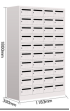 131器械柜1200*400*1600材质：采用冷轧钢板、厚度≥0.8mm，经模具化钣金流水线精工而成。耐压、强度大、抗冲击不易变形。喷塑材料采用绿色环保型粉沫，对人体及周围环境不产生危害，无毒、无副作用，使用时无异味。链接标准件（镀锌）、支撑加固辅件耐磨耐压，硬度满足称重要求。五金件及其他配个4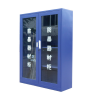 132高低床1200*2000材料采用AAA级橡胶木实木框架，整根木料大板直拼。松木加密排骨架，油漆采用环保水性漆,五底三面,达到色泽美观。榫卯连接。张2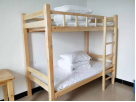 133衣柜900*450*1800材质：采用环保0.8mm厚冷轧钢板，经模具化钣金流水线精工而成。耐压、强度大、抗冲击不易变形。喷塑材料采用绿色环保型粉沫，对人体及周围环境不产生危害，无毒、无副作用，使用时无异味。链接标准件（镀锌）、支撑加固辅件耐磨耐压，硬度满足称重要求。五金件及其他配件均选用钢制办公家具专用配件，环保、耐磨、触摸面光滑，边角无刺尖个2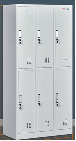 134矮柜1600*400*12001、基材：选用环保16mmE1级实木颗粒板，贴三聚氰胺面纸，耐划，坚固、美观、产品完全符合国家标准，其甲醛释放量为零。2、采用厚度≥2.0mm耐老化PVC封边条封边，甲醛释放量达到国家环保水平。表面光滑、平整、无毛刺、无节疤，走线孔内缘及隐蔽部位全部做封闭处理，起到开孔部位不释放甲醛特性，物理性能佳，不易变形及开裂。     个2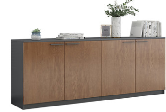 135折叠椅495*530*790A. 椅背：1.材质：采用PP塑料一体射出成型，不得采用回收料生产。2.椅背套铝管整体尺寸：长450mm×宽195mm。3.功能：靠背曲线得需契合人体脊柱的弯曲度，可承托背部。B. 坐垫：1.材质：采用PP塑料一体射出成型。不得采用回收料生产。2.尺寸：495mm×405mm。3.功能：坐垫宽阔厚实，弧形塑臀，，可以在坐垫上随时增加软坐垫，一款多用型，塑料座垫方便整理打扫，软垫增加弹性保持舒适度。托住人体尾椎部分，尾椎不承受空的支撑，座面可翻动，方便水平叠放，节省空间。4..椅架：1、材质及形状：圆形铝管。5、结构：铝管尺寸：φ31()*2.5mm圆管，采用全周满焊焊接而成，结构牢固，长期使用也不会产生摇晃、松散的现象。椅架后架装有软性塑料，避免椅架收起时碰到油漆，尺寸45*25mm，方便，简洁。张25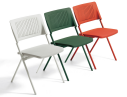 136伸缩看台1200*1060*600铝制看台，带2对滑轮，可折叠易携带，面层四周采用铝合金边框包边，内嵌16mm环保多层板面层包环保地毯，台身为铝合金支架材质，国标铝合金6061-T6，玻璃舞台支架主管50*3，副管42*3，小管32*2，接口50*25*3目字方通，伸缩管43*3，调节丝杆是钢铁材质，规格：展开：长120cm、宽106cm、高60cm；第①层：长120cm、板宽35.5cm、②）离地高60cm ；第②层：长120cm、宽35cm，离地高40cm；第③层：长120cm、宽30.离地高20cm个8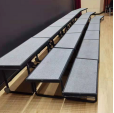 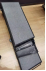 137休息椅1200*400*450台面采用40mm厚纯白橡木实木制，采用环保环保油漆，经五底三面油漆工艺处理。台身以耐腐蚀的铝镁合金环保铝材为主框架，型材采用50*50*1.25、33*40*1.25,型材表面经防腐环氧树脂粉末喷涂，具有耐腐蚀，不散发有害气体等特性 ，涂层单面厚度70~110um，涂层膜厚度均匀，内外一致，色泽均匀，光滑平整，无划痕、无气泡、无杂质。型材采用40*40*40锌合金连接件连接，型材、连接件材料质地较硬、不易变形，易清洁打理。把8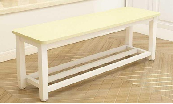 138会议桌1200*400*7601.面板材质基层采用25mm厚防水，防潮,防火,耐高温多层板热压成型，产品完全 符合国家标准，其甲醛释放量为零。表面采用耐磨、耐高温、耐剐、抗渗透、容易清洁、防潮、不褪色、白板热压。桌面封边条：采用厚度≥2.0mm耐老化PVC封边条封边，甲醛释放量达到国家环保水平。 2、桌架：采用铝合金经模具压注成形，壁厚为T3.1mm。其上节为30*60mm椭圆形长方形，桌架底座采用50*55mm椭圆形铝合金注压, 立柱跟下底座中间留空，安装自动化固定件 。桌架底座固定4个50mm黑色尼龙脚轮，经过五万次来回阻力疲劳测试无破裂                                                                             3.喷涂采用静电喷塑高温固化，使涂层与金属表面的附着力更强，不易腐蚀，不易脱落。烤漆粉经专业检测，符合国家安全标准。具体用料及规格由投标方科学合理设计，结构牢固，协调美观。                                                                                 4.前挡板采用符合国家标准的PE耐冲击新料一体射出成型，                                                                        5，功能：当桌面打开使用，黑色尼龙脚轮自动固定锁死，不需要人工固定，当桌面收纳起来，黑色尼龙脚轮自动松开，可以自由推动收纳且收纳并排在一起，不可采用脚采的轮子固定方式。张3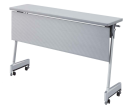 项目名称投标总报价(小写)无锡市新吴实验中学新校家具采购   投标总报价（大写）：　　　投标总报价（大写）：　　　序号名称名称品牌型号性能指标数量产地质保期单报价分项总报价完工期完工期完工期完工期项目整体质保期项目整体质保期项目整体质保期项目整体质保期服务承诺服务承诺质量 2.安装 3."三包"(包修、包退、包换)4.其他承诺（以上是主要承诺，供投标人参考，投标人应在满足招标文件要求的基础上，根据自己单位的情况作出具体承诺）质量 2.安装 3."三包"(包修、包退、包换)4.其他承诺（以上是主要承诺，供投标人参考，投标人应在满足招标文件要求的基础上，根据自己单位的情况作出具体承诺）质量 2.安装 3."三包"(包修、包退、包换)4.其他承诺（以上是主要承诺，供投标人参考，投标人应在满足招标文件要求的基础上，根据自己单位的情况作出具体承诺）质量 2.安装 3."三包"(包修、包退、包换)4.其他承诺（以上是主要承诺，供投标人参考，投标人应在满足招标文件要求的基础上，根据自己单位的情况作出具体承诺）质量 2.安装 3."三包"(包修、包退、包换)4.其他承诺（以上是主要承诺，供投标人参考，投标人应在满足招标文件要求的基础上，根据自己单位的情况作出具体承诺）质量 2.安装 3."三包"(包修、包退、包换)4.其他承诺（以上是主要承诺，供投标人参考，投标人应在满足招标文件要求的基础上，根据自己单位的情况作出具体承诺）质量 2.安装 3."三包"(包修、包退、包换)4.其他承诺（以上是主要承诺，供投标人参考，投标人应在满足招标文件要求的基础上，根据自己单位的情况作出具体承诺）质量 2.安装 3."三包"(包修、包退、包换)4.其他承诺（以上是主要承诺，供投标人参考，投标人应在满足招标文件要求的基础上，根据自己单位的情况作出具体承诺）服务承诺服务承诺名称采购要求实报内容偏离说明序号姓名年龄本项目职责证书名称